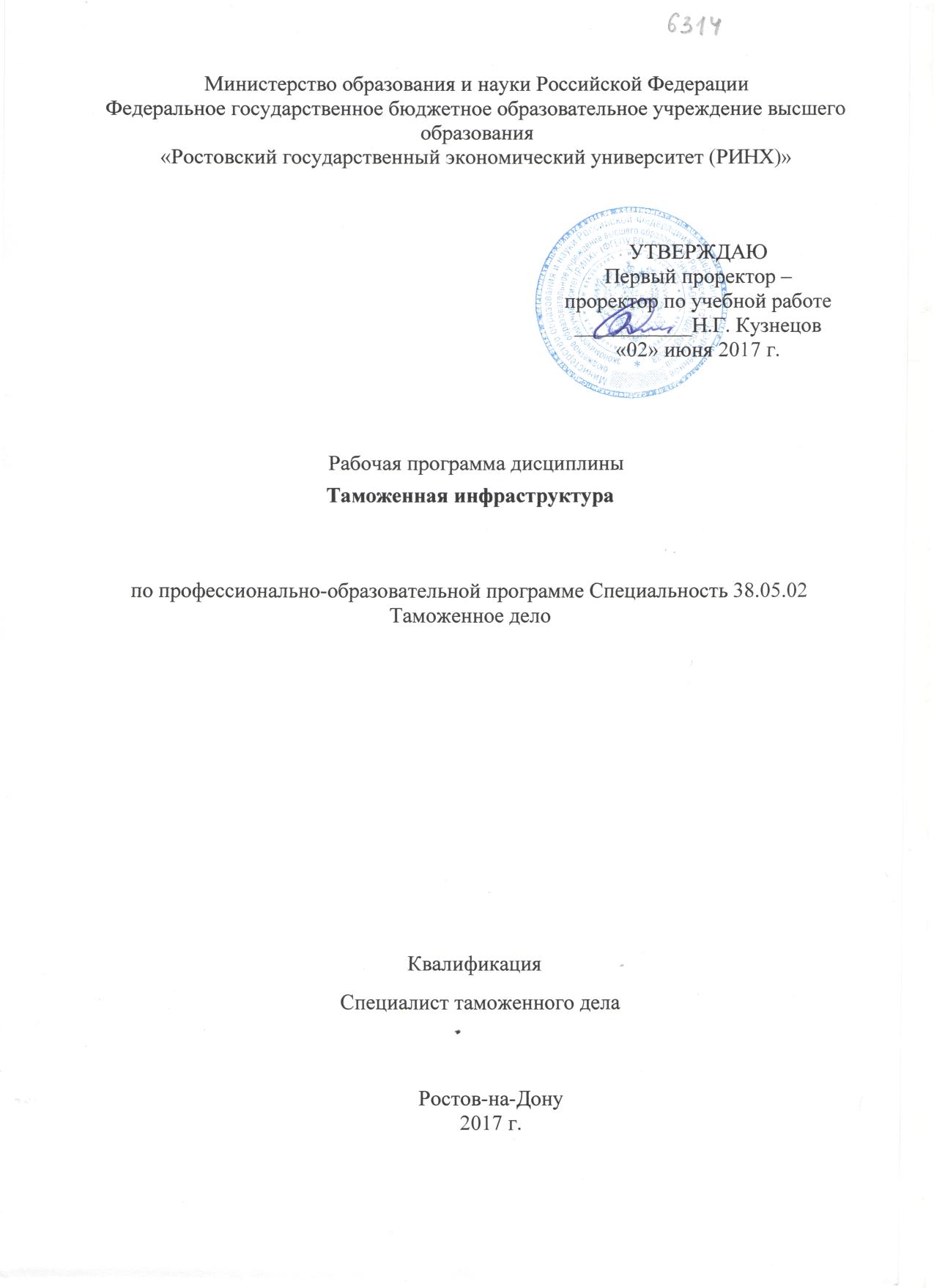 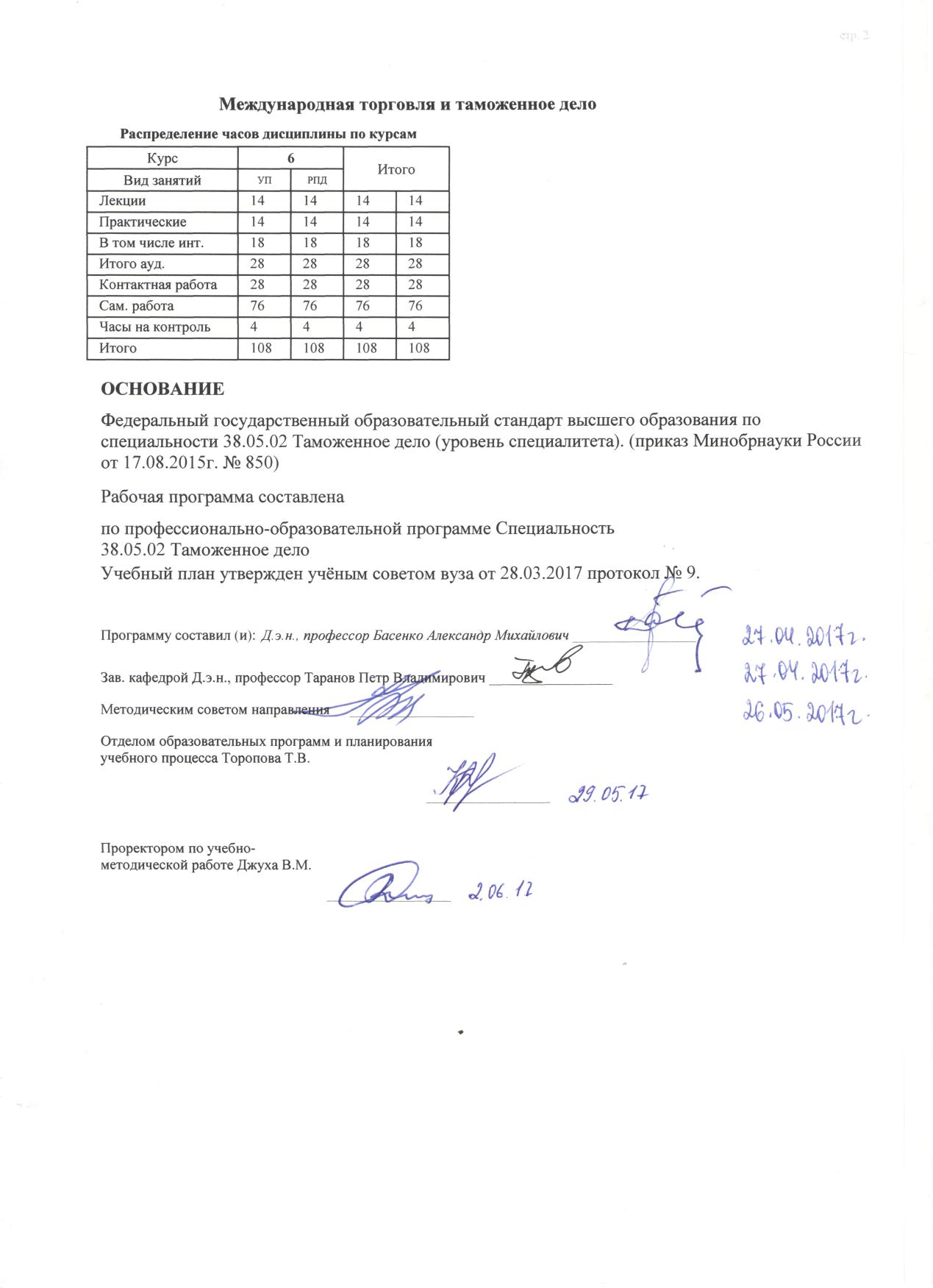 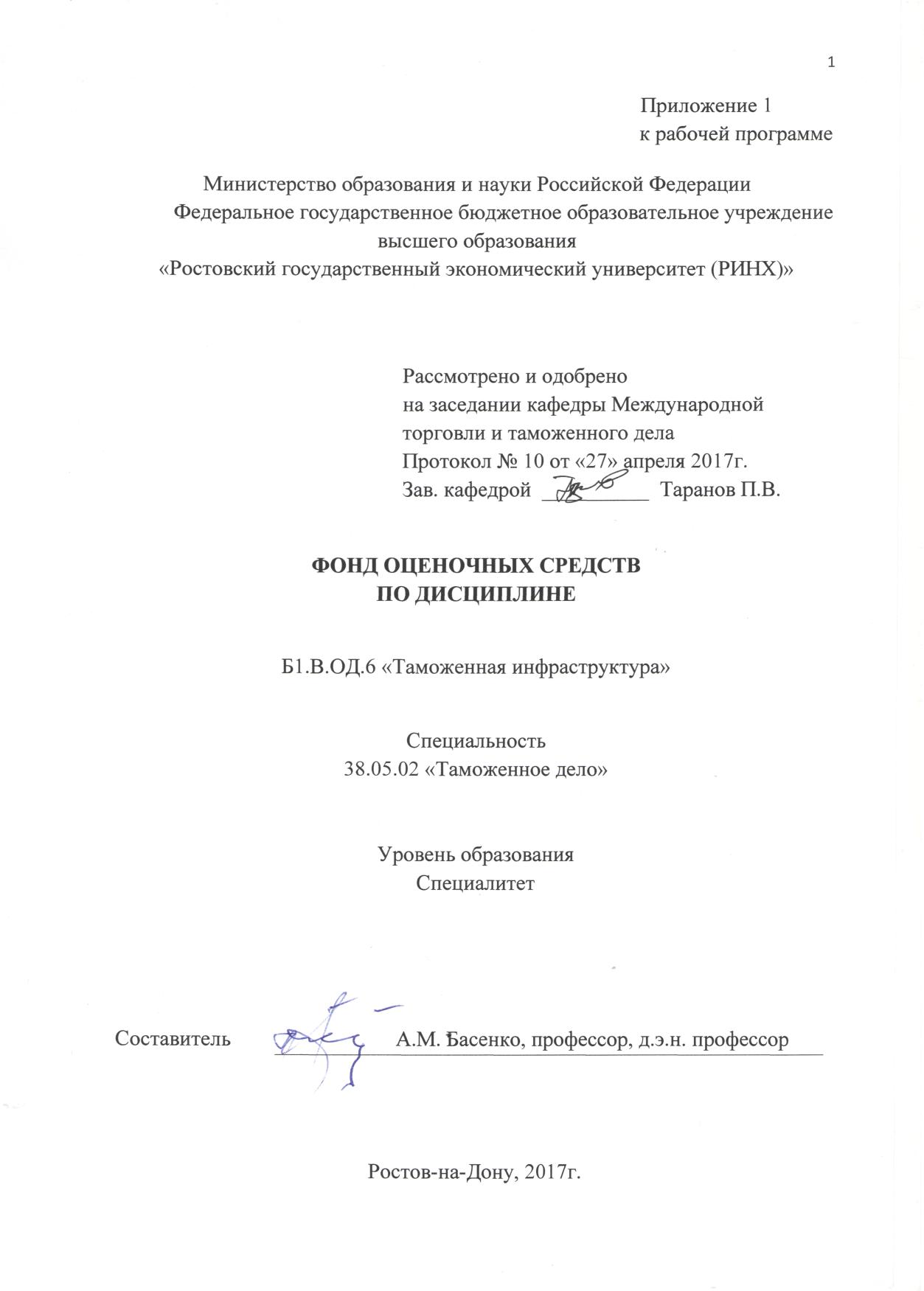 Оглавление1 Перечень компетенций с указанием этапов их формирования в процессе освоения образовательной программы	32 Описание показателей и критериев оценивания компетенций на различных этапах их формирования, описание шкал оценивания	33 Типовые контрольные задания или иные материалы, необходимые для оценки знаний, умений, навыков и (или) опыта деятельности, характеризующих этапы формирования компетенций в процессе освоения образовательной программы	54 Методические материалы, определяющие процедуры оценивания знаний, умений, навыков и (или) опыта деятельности, характеризующих этапы формирования компетенций	111. Перечень компетенций с указанием этапов их формирования в процессе освоения образовательной программы1.1 Перечень компетенций с указанием этапов их формирования представлен в п. 3. «Требования к результатам освоения дисциплины» рабочей программы дисциплины. 2. Описание показателей и критериев оценивания компетенций на различных этапах их формирования, описание шкал оценивания2.1 Показатели и критерии оценивания компетенций:  2.2 Шкалы оценивания:   Текущий контроль успеваемости и промежуточная аттестация осуществляется в рамках накопительной балльно-рейтинговой системы в 100-балльной шкале:50 - 100 баллов (зачет);0 - 49 баллов (незачет).3. Типовые контрольные задания или иные материалы, необходимые для оценки знаний, умений, навыков и (или) опыта деятельности, характеризующих этапы формирования компетенций в процессе освоения образовательной программыМинистерство образования и науки Российской ФедерацииФедеральное государственное бюджетное образовательное учреждение высшего образования«Ростовский государственный экономический университет (РИНХ)»Кафедра Международной торговли и таможенного дела Вопросы для зачетапо дисциплине «Таможенная инфраструктура»Принципы размещения объектов таможенной инфраструктуры.Объекты таможенной инфраструктуры и их характеристика.Основные направления деятельности центрального аппарата ФТС России.Организационная структура центрального аппарата ФТС России.Права центрального аппарата ФТС России.Основные функции регионального таможенного управления.Типовая структура Регионального таможенного управления.Структура Южного таможенного управления и регион его деятельности.Типовая структура таможни и ее основные функциональные подразделения.Основные функции таможни.Структура и регион деятельности Ростовской таможни.Основные направления деятельности таможенного поста.Виды таможенных постов (на примере Южного таможенного управления).Типовая структура таможенного поста.Таможенные посты, подчиненные Ростовской таможне.Классификация пунктов пропуска (на примере Южного таможенного управления).Государственные контролирующие органы, действующие в пунктах пропуска.Порядок пропуска товаров и транспортных средств на автомобильных пунктах пропуска.Порядок открытия и закрытия пунктов пропуска, их функционирование.Классификация технических средств таможенного контроля.Оперативные задачи таможенных органов, требующие применения технических средств таможенного контроля.Технические средства таможенного контроля, применяемые при таможенном досмотре.Инспекционно-досмотровые комплексы.Таможенный контроль радиоактивных и делящихся материалов.Технические средства идентификации.Технические средства поиска.Технические средства технического контроля багажа физических лиц.Понятие и статус таможенного перевозчика.Порядок включения в Реестр таможенных перевозчиков.Порядок оформления доставки товаров под таможенным контролем (ВТТ).Виды складов в таможенном деле, их характеристика.Временное хранение как таможенная процедура.Порядок включения в Реестр владельцев СВХ.Понятие таможенного декларирования, его значение и формы.Полномочия таможенных органов в правоохранительной сфере.Организация правоохранительной работы в ФТС России.Административно-процессуальная функция таможенных органов.Уголовно-процессуальная функция таможенных органов.Правоохранительные подразделения таможни.Проблемы обустройства таможенной границы.Информационные ресурсы таможенных органов: их виды и характеристика.Единая автоматизированная информационная система (ЕАИС) ФТС России: цели ее создания и функционирования.Главный научно-информационный вычислительный центр (ГНИВЦ) ФТС России: его роль в организации таможенного дела.Новейшие информационные таможенные технологии.Понятие об информационных системах и информационных технологиях.Программные комплексы, используемые при таможенном оформлении и контроле.Федеральные законы, регулирующие порядок прохождения службы в таможенных органа: их характеристика.Принципы службы в таможенных органах.Категории должностных лиц таможенных органов и их социальные гарантии.Служба организации таможенного контроля в региональном таможенном управлении.Составитель ________________________ А.М. Басенко «____»__________________2017  г. Министерство образования и науки Российской ФедерацииФедеральное государственное бюджетное образовательное учреждениевысшего образования«Ростовский государственный экономический университет (РИНХ)»Кафедра Международной торговли и таможенного дела Темы для рефератовпо дисциплине «Таможенная инфраструктура»Новые векторы развития таможенного дела.Нормотворческая сфера деятельности ФТС России.Региональные особенности (проблемы) деятельности таможенных органов на территории России.История Ростовской таможни.Досмотр товаров и транспортных средств на таможенном посту (по выбору студента).Роль ТСТК в таможенных технологиях.Таможенный представитель как участник таможенно-правовых отношений.Новейшие информационные технологии в процессе таможенного оформления.Таможенная ревизия как форма таможенного контроля: проблемы и перспективы ее использования. Актуальные проблемы контроля таможенной стоимости.  Основные функции регионального таможенного управления.Типовая структура Регионального таможенного управления.Структура Южного таможенного управления и регион его деятельности.Типовая структура таможни и ее основные функциональные подразделения.Основные функции таможни.Структура и регион деятельности Ростовской таможни.Основные направления деятельности таможенного поста.Виды таможенных постов (на примере Южного таможенного управления).Типовая структура таможенного поста.Таможенные посты, подчиненные Ростовской таможне.Классификация пунктов пропуска (на примере Южного таможенного управления).Государственные контролирующие органы, действующие в пунктах пропуска.Порядок пропуска товаров и транспортных средств на автомобильных пунктах пропуска.Порядок открытия и закрытия пунктов пропуска, их функционирование.Классификация технических средств таможенного контроля.Критерии оценивания:оценка «отлично» выставляется обучающемуся, если он в своем выступлении обозначил цели, задачи и  раскрыл  исследуемую тему, провел анализ слабых и слабых сторон исследуемого вопроса,  проанализировал возможные проблемы и возможные пути совершенствования, а также сделал вывод по исследуемой теме.оценка «хорошо» выставляется обучающемуся, если он в своем выступлении обозначил цели, задачи и  раскрыл  исследуемую тему, провел анализ слабых и слабых сторон исследуемого вопроса,  оценка «удовлетворительно» выставляется обучающемуся, если он в своем выступлении обозначил цели, задачи и  раскрыл  исследуемую тему, проанализировал возможные проблемы и возможные пути совершенствования, оценка «неудовлетворительно» выставляется обучающемуся, если он взял тему для реферата и не подготовил его.Составитель ________________________ А.М. Басенко «____»__________________2017  г. Министерство образования и науки Российской ФедерацииФедеральное государственное бюджетное образовательное учреждениевысшего образования«Ростовский государственный экономический университет (РИНХ)»Кафедра Международной торговли и таможенного делаТесты письменныепо дисциплине «Таможенная инфраструктура»1. К какому типу относится экономика России? А. – развивающаяся.Б. – развитая. В. – переходная. 2. Когда было создано Содружество независимых государств? А. – 2011. Б. – 1996. В. – 1991. 3. Какая страна-член СНГ не входит в Евразийское Экономическое Сообщество? А. – Белоруссия. Б. – Таджикистан. В. – Украина. 4. Как называется таможенный режим России и Белоруссии? А. – свободной торговли. Б. – конфедерации. В. – беспошлинной торговли. 5. Сколько экономических районов (федеральных округов) в РФ? А. – 13. Б. – 11. В. – 8. 6. Фактор размещения производительных сил на территории? А. – экологический. Б. – коммуникационный. В. – рыночный.  7. Основной источник пополнения доходной части бюджета РФ? А. - акцизы. Б. - таможенные пошлины. В. - налог НДС. 8. В диагностику экономического потенциала не входит: А. – инфраструктура. Б. – инфляция. В. – транспорт. 9. На территории субъектов РФ, не имеющих выхода к зарубежным странам А – таможенная инфраструктура располагается на границе субъекта. Б – таможенной инфраструктуры нет. В – таможенная инфраструктура располагается в городах.10. Таможенная инфраструктура Волгоградской области изначально появилась как: А – военно-приграничная. Б –  на пересечении торговых путей. В – на территории Волгоградской области таможенной инфраструктуры не было.11. Таможенный пост - это:А –  подразделение подчиненное Федеральной службе безопасности.Б – подчиненное Центральному таможенному управлению подразделение Федеральной таможенной службы РФ.В – подчиненное Центральному таможенному управлению подразделение Министерства обороны РФ.Критерии оценивания:оценка «отлично» выставляется, если студент показал наличие глубоких исчерпывающих знаний в объеме пройденной программы дисциплины; дал правильные ответы на тестовые задания в размере не менее 90% правильных ответов.оценка «хорошо» выставляется, если  студент показал наличие твердых и достаточно полных знаний в объеме пройденной программы дисциплины в соответствии с целями обучения; дал правильные ответы на тестовые задания в размере не менее 80% правильных ответов.оценка «удовлетворительно» выставляется, если студент показал наличие достаточных знаний в объеме пройденного курса в соответствии с целями обучения, дал правильные ответы на тестовые задания в размере менее 80%, но не менее 50% правильных ответов.оценка «неудовлетворительно» выставляется, если студент дал менее 50% правильных ответов на тестовые задания. Составитель _______________________ А.М. Басенко  «____»__________________2017  г. 4. Методические материалы, определяющие процедуры оценивания знаний, умений, навыков и (или) опыта деятельности, характеризующих этапы формирования компетенцийПроцедуры оценивания включают в себя текущий контроль и промежуточную аттестацию.Текущий контроль успеваемости проводится с использованием оценочных средств, представленных в п. 3 данного приложения. Результаты текущего контроля доводятся до сведения студентов до промежуточной аттестации.   Промежуточная аттестация проводится в форме зачета для студентов очной и заочной форм обучения. Зачет проводится по окончании теоретического обучения до начала экзаменационной сессии.  Объявление результатов производится в день зачета.  Результаты сдачи зачета заносятся в зачетную ведомость и зачетную книжку студента. Студенты, не прошедшие промежуточную аттестацию по графику сессии, должны ликвидировать задолженность в установленном порядке. 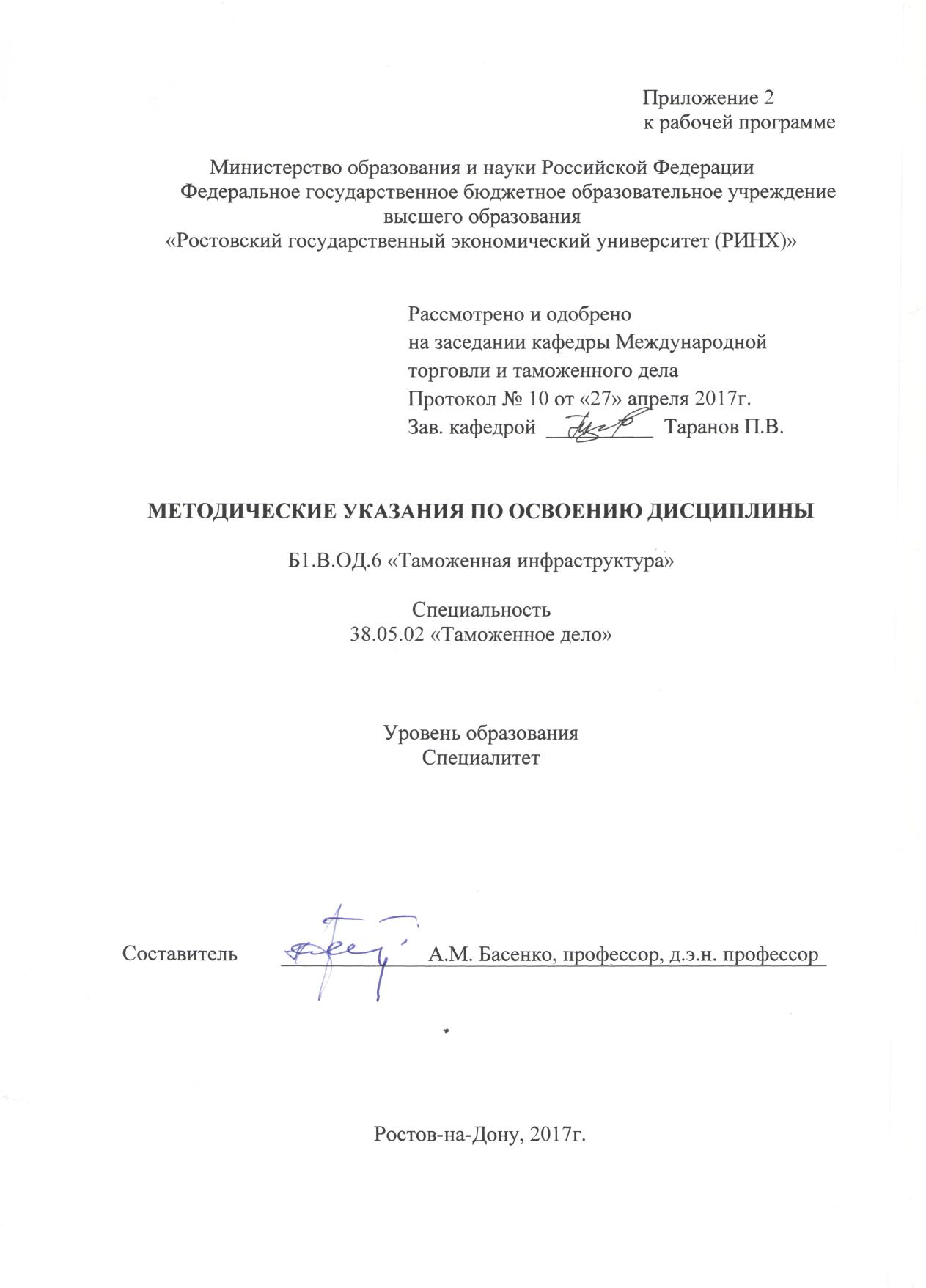 Методические  указания  по  освоению  дисциплины  «Таможенная инфраструктура»  адресованы  студентам  всех форм обучения.  Учебным планом по специальности 38.05.02 «Таможенное дело» предусмотрены следующие виды занятий:- лекции;- практические занятия.В ходе лекционных занятий рассматриваются определение термина «объекты таможенной инфраструктуры», принципы размещения и функционирования; структура Южного таможенного управления и регион его деятельности; типовая структура таможни и ее основные функциональные подразделения. В ходе практических занятий углубляются и закрепляются знания студентов по ряду рассмотренных на лекциях вопросов, развиваются навыки  контроля за соблюдением таможенного законодательства при совершении таможенных операций с использованием объектов таможенной инфраструктуры таможенных органов и их структурных подразделений.При подготовке к практическим занятиям каждый студент должен:– изучить и проанализировать необходимые статьи Таможенного кодекса ЕАЭС, определяющие структуру и функции таможенных органов и их структурных подразделений;– изучить рекомендованную учебную литературу;  – изучить конспекты лекций;  – подготовить ответы на все вопросы по изучаемой теме;  –письменно решить тестовое задание, рекомендованное преподавателем при изучении дисциплины.    По согласованию с преподавателем студент может подготовить реферат по теме занятия. В процессе подготовки к практическим занятиям студенты могут воспользоваться консультациями преподавателя.  Вопросы, не рассмотренные на лекциях и практических занятиях, должны быть изучены студентами в ходе самостоятельной работы при подготовке к практическим занятиям. Контроль самостоятельной работы студентов над учебной программой курса  осуществляется в ходе занятий методом устного опроса или посредством  тестирования. При реализации различных видов учебной работы используются разнообразные (в т.ч. интерактивные) методы обучения, в частности:- интерактивная доска для подготовки и проведения лекционных и семинарских занятий.Для подготовки к занятиям, текущему контролю и промежуточной аттестации  студенты  могут  воспользоваться электронной библиотекой ВУЗа http://library.rsue.ru/ . Также обучающиеся могут  взять  на  дом необходимую  литературу  на  абонементе  вузовской библиотеки или воспользоваться читальными залами вуза.  стр. 3Визирование РПД для исполнения в очередном учебном годуВизирование РПД для исполнения в очередном учебном годуВизирование РПД для исполнения в очередном учебном годуВизирование РПД для исполнения в очередном учебном годуОтдел образовательных программ и планирования учебного процесса Торопова Т.В.Отдел образовательных программ и планирования учебного процесса Торопова Т.В.Отдел образовательных программ и планирования учебного процесса Торопова Т.В.Отдел образовательных программ и планирования учебного процесса Торопова Т.В.Отдел образовательных программ и планирования учебного процесса Торопова Т.В.Отдел образовательных программ и планирования учебного процесса Торопова Т.В.Отдел образовательных программ и планирования учебного процесса Торопова Т.В._______________________________________________________________________________________________________________________Рабочая программа пересмотрена, обсуждена и одобрена дляисполнения в 2018-2019 учебном году на заседанииРабочая программа пересмотрена, обсуждена и одобрена дляисполнения в 2018-2019 учебном году на заседанииРабочая программа пересмотрена, обсуждена и одобрена дляисполнения в 2018-2019 учебном году на заседанииРабочая программа пересмотрена, обсуждена и одобрена дляисполнения в 2018-2019 учебном году на заседаниикафедрыкафедрыкафедрыкафедрыкафедрыкафедрыкафедрыкафедрыкафедрыкафедрыкафедрыкафедрыкафедрыкафедрыкафедрыкафедрыМеждународная торговля и таможенное делоМеждународная торговля и таможенное делоМеждународная торговля и таможенное делоМеждународная торговля и таможенное делоМеждународная торговля и таможенное делоМеждународная торговля и таможенное делоМеждународная торговля и таможенное делоМеждународная торговля и таможенное делоМеждународная торговля и таможенное делоМеждународная торговля и таможенное делоЗав. кафедрой Д.э.н., профессор Таранов Петр Владимирович _________________Зав. кафедрой Д.э.н., профессор Таранов Петр Владимирович _________________Зав. кафедрой Д.э.н., профессор Таранов Петр Владимирович _________________Зав. кафедрой Д.э.н., профессор Таранов Петр Владимирович _________________Зав. кафедрой Д.э.н., профессор Таранов Петр Владимирович _________________Зав. кафедрой Д.э.н., профессор Таранов Петр Владимирович _________________Зав. кафедрой Д.э.н., профессор Таранов Петр Владимирович _________________Зав. кафедрой Д.э.н., профессор Таранов Петр Владимирович _________________Зав. кафедрой Д.э.н., профессор Таранов Петр Владимирович _________________Зав. кафедрой Д.э.н., профессор Таранов Петр Владимирович _________________Зав. кафедрой Д.э.н., профессор Таранов Петр Владимирович _________________Программу составил (и):Программу составил (и):Д.э.н., профессор Басенко Александр Михайлович _________________Д.э.н., профессор Басенко Александр Михайлович _________________Д.э.н., профессор Басенко Александр Михайлович _________________Д.э.н., профессор Басенко Александр Михайлович _________________Д.э.н., профессор Басенко Александр Михайлович _________________Д.э.н., профессор Басенко Александр Михайлович _________________Д.э.н., профессор Басенко Александр Михайлович _________________Д.э.н., профессор Басенко Александр Михайлович _________________Д.э.н., профессор Басенко Александр Михайлович _________________Программу составил (и):Программу составил (и):Д.э.н., профессор Басенко Александр Михайлович _________________Д.э.н., профессор Басенко Александр Михайлович _________________Д.э.н., профессор Басенко Александр Михайлович _________________Д.э.н., профессор Басенко Александр Михайлович _________________Д.э.н., профессор Басенко Александр Михайлович _________________Д.э.н., профессор Басенко Александр Михайлович _________________Д.э.н., профессор Басенко Александр Михайлович _________________Д.э.н., профессор Басенко Александр Михайлович _________________Д.э.н., профессор Басенко Александр Михайлович _________________Визирование РПД для исполнения в очередном учебном годуВизирование РПД для исполнения в очередном учебном годуВизирование РПД для исполнения в очередном учебном годуВизирование РПД для исполнения в очередном учебном годуОтдел образовательных программ и планирования учебного процесса Торопова Т.В.Отдел образовательных программ и планирования учебного процесса Торопова Т.В.Отдел образовательных программ и планирования учебного процесса Торопова Т.В.Отдел образовательных программ и планирования учебного процесса Торопова Т.В.Отдел образовательных программ и планирования учебного процесса Торопова Т.В.Отдел образовательных программ и планирования учебного процесса Торопова Т.В.Отдел образовательных программ и планирования учебного процесса Торопова Т.В.Рабочая программа пересмотрена, обсуждена и одобрена дляисполнения в 2019-2020 учебном году на заседанииРабочая программа пересмотрена, обсуждена и одобрена дляисполнения в 2019-2020 учебном году на заседанииРабочая программа пересмотрена, обсуждена и одобрена дляисполнения в 2019-2020 учебном году на заседанииРабочая программа пересмотрена, обсуждена и одобрена дляисполнения в 2019-2020 учебном году на заседанииРабочая программа пересмотрена, обсуждена и одобрена дляисполнения в 2019-2020 учебном году на заседанииРабочая программа пересмотрена, обсуждена и одобрена дляисполнения в 2019-2020 учебном году на заседанииРабочая программа пересмотрена, обсуждена и одобрена дляисполнения в 2019-2020 учебном году на заседанииРабочая программа пересмотрена, обсуждена и одобрена дляисполнения в 2019-2020 учебном году на заседанииРабочая программа пересмотрена, обсуждена и одобрена дляисполнения в 2019-2020 учебном году на заседанииРабочая программа пересмотрена, обсуждена и одобрена дляисполнения в 2019-2020 учебном году на заседанииРабочая программа пересмотрена, обсуждена и одобрена дляисполнения в 2019-2020 учебном году на заседаниикафедрыкафедрыкафедрыкафедрыкафедрыкафедрыкафедрыкафедрыМеждународная торговля и таможенное делоМеждународная торговля и таможенное делоМеждународная торговля и таможенное делоМеждународная торговля и таможенное делоМеждународная торговля и таможенное делоМеждународная торговля и таможенное делоМеждународная торговля и таможенное делоМеждународная торговля и таможенное делоМеждународная торговля и таможенное делоМеждународная торговля и таможенное делоЗав. кафедрой Д.э.н., профессор Таранов Петр Владимирович _________________Зав. кафедрой Д.э.н., профессор Таранов Петр Владимирович _________________Зав. кафедрой Д.э.н., профессор Таранов Петр Владимирович _________________Зав. кафедрой Д.э.н., профессор Таранов Петр Владимирович _________________Зав. кафедрой Д.э.н., профессор Таранов Петр Владимирович _________________Зав. кафедрой Д.э.н., профессор Таранов Петр Владимирович _________________Зав. кафедрой Д.э.н., профессор Таранов Петр Владимирович _________________Зав. кафедрой Д.э.н., профессор Таранов Петр Владимирович _________________Зав. кафедрой Д.э.н., профессор Таранов Петр Владимирович _________________Зав. кафедрой Д.э.н., профессор Таранов Петр Владимирович _________________Зав. кафедрой Д.э.н., профессор Таранов Петр Владимирович _________________Программу составил (и):Программу составил (и):Программу составил (и):Д.э.н., профессор Басенко Александр Михайлович _________________Д.э.н., профессор Басенко Александр Михайлович _________________Д.э.н., профессор Басенко Александр Михайлович _________________Д.э.н., профессор Басенко Александр Михайлович _________________Д.э.н., профессор Басенко Александр Михайлович _________________Д.э.н., профессор Басенко Александр Михайлович _________________Д.э.н., профессор Басенко Александр Михайлович _________________Д.э.н., профессор Басенко Александр Михайлович _________________Визирование РПД для исполнения в очередном учебном годуВизирование РПД для исполнения в очередном учебном годуВизирование РПД для исполнения в очередном учебном годуВизирование РПД для исполнения в очередном учебном годуОтдел образовательных программ и планирования учебного процесса Торопова Т.В.Отдел образовательных программ и планирования учебного процесса Торопова Т.В.Отдел образовательных программ и планирования учебного процесса Торопова Т.В.Отдел образовательных программ и планирования учебного процесса Торопова Т.В.Отдел образовательных программ и планирования учебного процесса Торопова Т.В.Отдел образовательных программ и планирования учебного процесса Торопова Т.В.Отдел образовательных программ и планирования учебного процесса Торопова Т.В.Рабочая программа пересмотрена, обсуждена и одобрена дляисполнения в 2020-2021 учебном году на заседанииРабочая программа пересмотрена, обсуждена и одобрена дляисполнения в 2020-2021 учебном году на заседанииРабочая программа пересмотрена, обсуждена и одобрена дляисполнения в 2020-2021 учебном году на заседанииРабочая программа пересмотрена, обсуждена и одобрена дляисполнения в 2020-2021 учебном году на заседанииРабочая программа пересмотрена, обсуждена и одобрена дляисполнения в 2020-2021 учебном году на заседанииРабочая программа пересмотрена, обсуждена и одобрена дляисполнения в 2020-2021 учебном году на заседанииРабочая программа пересмотрена, обсуждена и одобрена дляисполнения в 2020-2021 учебном году на заседанииРабочая программа пересмотрена, обсуждена и одобрена дляисполнения в 2020-2021 учебном году на заседанииРабочая программа пересмотрена, обсуждена и одобрена дляисполнения в 2020-2021 учебном году на заседанииРабочая программа пересмотрена, обсуждена и одобрена дляисполнения в 2020-2021 учебном году на заседанииРабочая программа пересмотрена, обсуждена и одобрена дляисполнения в 2020-2021 учебном году на заседанииРабочая программа пересмотрена, обсуждена и одобрена дляисполнения в 2020-2021 учебном году на заседанииРабочая программа пересмотрена, обсуждена и одобрена дляисполнения в 2020-2021 учебном году на заседанииРабочая программа пересмотрена, обсуждена и одобрена дляисполнения в 2020-2021 учебном году на заседанииРабочая программа пересмотрена, обсуждена и одобрена дляисполнения в 2020-2021 учебном году на заседанииРабочая программа пересмотрена, обсуждена и одобрена дляисполнения в 2020-2021 учебном году на заседанииРабочая программа пересмотрена, обсуждена и одобрена дляисполнения в 2020-2021 учебном году на заседанииРабочая программа пересмотрена, обсуждена и одобрена дляисполнения в 2020-2021 учебном году на заседанииРабочая программа пересмотрена, обсуждена и одобрена дляисполнения в 2020-2021 учебном году на заседанииРабочая программа пересмотрена, обсуждена и одобрена дляисполнения в 2020-2021 учебном году на заседанииРабочая программа пересмотрена, обсуждена и одобрена дляисполнения в 2020-2021 учебном году на заседанииРабочая программа пересмотрена, обсуждена и одобрена дляисполнения в 2020-2021 учебном году на заседаниикафедрыкафедрыкафедрыкафедрыкафедрыкафедрыкафедрыкафедрыкафедрыкафедрыкафедрыкафедрыкафедрыкафедрыкафедрыкафедрыМеждународная торговля и таможенное делоМеждународная торговля и таможенное делоМеждународная торговля и таможенное делоМеждународная торговля и таможенное делоМеждународная торговля и таможенное делоМеждународная торговля и таможенное делоМеждународная торговля и таможенное делоМеждународная торговля и таможенное делоМеждународная торговля и таможенное делоМеждународная торговля и таможенное делоЗав. кафедрой Д.э.н., профессор Таранов Петр Владимирович _________________Зав. кафедрой Д.э.н., профессор Таранов Петр Владимирович _________________Зав. кафедрой Д.э.н., профессор Таранов Петр Владимирович _________________Зав. кафедрой Д.э.н., профессор Таранов Петр Владимирович _________________Зав. кафедрой Д.э.н., профессор Таранов Петр Владимирович _________________Зав. кафедрой Д.э.н., профессор Таранов Петр Владимирович _________________Зав. кафедрой Д.э.н., профессор Таранов Петр Владимирович _________________Зав. кафедрой Д.э.н., профессор Таранов Петр Владимирович _________________Зав. кафедрой Д.э.н., профессор Таранов Петр Владимирович _________________Зав. кафедрой Д.э.н., профессор Таранов Петр Владимирович _________________Зав. кафедрой Д.э.н., профессор Таранов Петр Владимирович _________________Зав. кафедрой Д.э.н., профессор Таранов Петр Владимирович _________________Зав. кафедрой Д.э.н., профессор Таранов Петр Владимирович _________________Зав. кафедрой Д.э.н., профессор Таранов Петр Владимирович _________________Зав. кафедрой Д.э.н., профессор Таранов Петр Владимирович _________________Зав. кафедрой Д.э.н., профессор Таранов Петр Владимирович _________________Зав. кафедрой Д.э.н., профессор Таранов Петр Владимирович _________________Зав. кафедрой Д.э.н., профессор Таранов Петр Владимирович _________________Зав. кафедрой Д.э.н., профессор Таранов Петр Владимирович _________________Зав. кафедрой Д.э.н., профессор Таранов Петр Владимирович _________________Зав. кафедрой Д.э.н., профессор Таранов Петр Владимирович _________________Зав. кафедрой Д.э.н., профессор Таранов Петр Владимирович _________________Программу составил (и):Программу составил (и):Программу составил (и):Д.э.н., профессор Басенко Александр Михайлович _________________Д.э.н., профессор Басенко Александр Михайлович _________________Д.э.н., профессор Басенко Александр Михайлович _________________Д.э.н., профессор Басенко Александр Михайлович _________________Д.э.н., профессор Басенко Александр Михайлович _________________Д.э.н., профессор Басенко Александр Михайлович _________________Д.э.н., профессор Басенко Александр Михайлович _________________Д.э.н., профессор Басенко Александр Михайлович _________________Визирование РПД для исполнения в очередном учебном годуВизирование РПД для исполнения в очередном учебном годуВизирование РПД для исполнения в очередном учебном годуВизирование РПД для исполнения в очередном учебном годуОтдел образовательных программ и планирования учебного процесса Торопова Т.В.Отдел образовательных программ и планирования учебного процесса Торопова Т.В.Отдел образовательных программ и планирования учебного процесса Торопова Т.В.Отдел образовательных программ и планирования учебного процесса Торопова Т.В.Отдел образовательных программ и планирования учебного процесса Торопова Т.В.Отдел образовательных программ и планирования учебного процесса Торопова Т.В.Отдел образовательных программ и планирования учебного процесса Торопова Т.В.Рабочая программа пересмотрена, обсуждена и одобрена дляисполнения в 2021-2022 учебном году на заседанииРабочая программа пересмотрена, обсуждена и одобрена дляисполнения в 2021-2022 учебном году на заседанииРабочая программа пересмотрена, обсуждена и одобрена дляисполнения в 2021-2022 учебном году на заседанииРабочая программа пересмотрена, обсуждена и одобрена дляисполнения в 2021-2022 учебном году на заседанииРабочая программа пересмотрена, обсуждена и одобрена дляисполнения в 2021-2022 учебном году на заседанииРабочая программа пересмотрена, обсуждена и одобрена дляисполнения в 2021-2022 учебном году на заседанииРабочая программа пересмотрена, обсуждена и одобрена дляисполнения в 2021-2022 учебном году на заседанииРабочая программа пересмотрена, обсуждена и одобрена дляисполнения в 2021-2022 учебном году на заседанииРабочая программа пересмотрена, обсуждена и одобрена дляисполнения в 2021-2022 учебном году на заседанииРабочая программа пересмотрена, обсуждена и одобрена дляисполнения в 2021-2022 учебном году на заседанииРабочая программа пересмотрена, обсуждена и одобрена дляисполнения в 2021-2022 учебном году на заседаниикафедрыкафедрыкафедрыкафедрыкафедрыкафедрыкафедрыкафедрыкафедрыкафедрыкафедрыкафедрыкафедрыкафедрыкафедрыкафедрыМеждународная торговля и таможенное делоМеждународная торговля и таможенное делоМеждународная торговля и таможенное делоМеждународная торговля и таможенное делоМеждународная торговля и таможенное делоМеждународная торговля и таможенное делоМеждународная торговля и таможенное делоМеждународная торговля и таможенное делоМеждународная торговля и таможенное делоМеждународная торговля и таможенное делоЗав. кафедрой Д.э.н., профессор Таранов Петр Владимирович _________________Зав. кафедрой Д.э.н., профессор Таранов Петр Владимирович _________________Зав. кафедрой Д.э.н., профессор Таранов Петр Владимирович _________________Зав. кафедрой Д.э.н., профессор Таранов Петр Владимирович _________________Зав. кафедрой Д.э.н., профессор Таранов Петр Владимирович _________________Зав. кафедрой Д.э.н., профессор Таранов Петр Владимирович _________________Зав. кафедрой Д.э.н., профессор Таранов Петр Владимирович _________________Зав. кафедрой Д.э.н., профессор Таранов Петр Владимирович _________________Зав. кафедрой Д.э.н., профессор Таранов Петр Владимирович _________________Зав. кафедрой Д.э.н., профессор Таранов Петр Владимирович _________________Зав. кафедрой Д.э.н., профессор Таранов Петр Владимирович _________________Программу составил (и):Программу составил (и):Программу составил (и):Д.э.н., профессор Басенко Александр Михайлович _________________Д.э.н., профессор Басенко Александр Михайлович _________________Д.э.н., профессор Басенко Александр Михайлович _________________Д.э.н., профессор Басенко Александр Михайлович _________________Д.э.н., профессор Басенко Александр Михайлович _________________Д.э.н., профессор Басенко Александр Михайлович _________________Д.э.н., профессор Басенко Александр Михайлович _________________Д.э.н., профессор Басенко Александр Михайлович _________________УП: 38.05.02_1.plz.xmlУП: 38.05.02_1.plz.xmlУП: 38.05.02_1.plz.xmlУП: 38.05.02_1.plz.xmlстр. 41. ЦЕЛИ ОСВОЕНИЯ ДИСЦИПЛИНЫ1. ЦЕЛИ ОСВОЕНИЯ ДИСЦИПЛИНЫ1. ЦЕЛИ ОСВОЕНИЯ ДИСЦИПЛИНЫ1. ЦЕЛИ ОСВОЕНИЯ ДИСЦИПЛИНЫ1. ЦЕЛИ ОСВОЕНИЯ ДИСЦИПЛИНЫ1. ЦЕЛИ ОСВОЕНИЯ ДИСЦИПЛИНЫ1.1Цели освоения дисциплины: формирование у студентов знаний, умений и навыков в сфере управления объектами таможенной инфраструктуры.Цели освоения дисциплины: формирование у студентов знаний, умений и навыков в сфере управления объектами таможенной инфраструктуры.Цели освоения дисциплины: формирование у студентов знаний, умений и навыков в сфере управления объектами таможенной инфраструктуры.Цели освоения дисциплины: формирование у студентов знаний, умений и навыков в сфере управления объектами таможенной инфраструктуры.Цели освоения дисциплины: формирование у студентов знаний, умений и навыков в сфере управления объектами таможенной инфраструктуры.1.2Задачи дисциплины: проведение таможенного контроля, в том числе после выпуска товаров, и иных видов государственного контроля; управление деятельностью таможни (таможенного поста) и их структурных подразделений; организация работы исполнителей для осуществления конкретных видов работ, услуг; формирование организационных и управленческих структур таможен (таможенных постов).Задачи дисциплины: проведение таможенного контроля, в том числе после выпуска товаров, и иных видов государственного контроля; управление деятельностью таможни (таможенного поста) и их структурных подразделений; организация работы исполнителей для осуществления конкретных видов работ, услуг; формирование организационных и управленческих структур таможен (таможенных постов).Задачи дисциплины: проведение таможенного контроля, в том числе после выпуска товаров, и иных видов государственного контроля; управление деятельностью таможни (таможенного поста) и их структурных подразделений; организация работы исполнителей для осуществления конкретных видов работ, услуг; формирование организационных и управленческих структур таможен (таможенных постов).Задачи дисциплины: проведение таможенного контроля, в том числе после выпуска товаров, и иных видов государственного контроля; управление деятельностью таможни (таможенного поста) и их структурных подразделений; организация работы исполнителей для осуществления конкретных видов работ, услуг; формирование организационных и управленческих структур таможен (таможенных постов).Задачи дисциплины: проведение таможенного контроля, в том числе после выпуска товаров, и иных видов государственного контроля; управление деятельностью таможни (таможенного поста) и их структурных подразделений; организация работы исполнителей для осуществления конкретных видов работ, услуг; формирование организационных и управленческих структур таможен (таможенных постов).2. МЕСТО ДИСЦИПЛИНЫ В СТРУКТУРЕ ОБРАЗОВАТЕЛЬНОЙ ПРОГРАММЫ2. МЕСТО ДИСЦИПЛИНЫ В СТРУКТУРЕ ОБРАЗОВАТЕЛЬНОЙ ПРОГРАММЫ2. МЕСТО ДИСЦИПЛИНЫ В СТРУКТУРЕ ОБРАЗОВАТЕЛЬНОЙ ПРОГРАММЫ2. МЕСТО ДИСЦИПЛИНЫ В СТРУКТУРЕ ОБРАЗОВАТЕЛЬНОЙ ПРОГРАММЫ2. МЕСТО ДИСЦИПЛИНЫ В СТРУКТУРЕ ОБРАЗОВАТЕЛЬНОЙ ПРОГРАММЫ2. МЕСТО ДИСЦИПЛИНЫ В СТРУКТУРЕ ОБРАЗОВАТЕЛЬНОЙ ПРОГРАММЫЦикл (раздел) ООП:Цикл (раздел) ООП:Цикл (раздел) ООП:Б1.В.ОДБ1.В.ОДБ1.В.ОД2.1Требования к предварительной подготовке обучающегося:Требования к предварительной подготовке обучающегося:Требования к предварительной подготовке обучающегося:Требования к предварительной подготовке обучающегося:Требования к предварительной подготовке обучающегося:2.1.1Необходимыми условиями для успешного освоения дисциплины являются навыки, знания и умения, полученные в результате изучения дисциплин:Необходимыми условиями для успешного освоения дисциплины являются навыки, знания и умения, полученные в результате изучения дисциплин:Необходимыми условиями для успешного освоения дисциплины являются навыки, знания и умения, полученные в результате изучения дисциплин:Необходимыми условиями для успешного освоения дисциплины являются навыки, знания и умения, полученные в результате изучения дисциплин:Необходимыми условиями для успешного освоения дисциплины являются навыки, знания и умения, полученные в результате изучения дисциплин:2.1.2Основы таможенного делаОсновы таможенного делаОсновы таможенного делаОсновы таможенного делаОсновы таможенного дела2.1.3Таможенный менеджментТаможенный менеджментТаможенный менеджментТаможенный менеджментТаможенный менеджмент2.1.4Таможенный контроль отдельных категорий товаровТаможенный контроль отдельных категорий товаровТаможенный контроль отдельных категорий товаровТаможенный контроль отдельных категорий товаровТаможенный контроль отдельных категорий товаров2.1.5Система управления рисками при проведении таможенного контроляСистема управления рисками при проведении таможенного контроляСистема управления рисками при проведении таможенного контроляСистема управления рисками при проведении таможенного контроляСистема управления рисками при проведении таможенного контроля2.2Дисциплины и практики, для которых освоение данной дисциплины (модуля) необходимо как предшествующее:Дисциплины и практики, для которых освоение данной дисциплины (модуля) необходимо как предшествующее:Дисциплины и практики, для которых освоение данной дисциплины (модуля) необходимо как предшествующее:Дисциплины и практики, для которых освоение данной дисциплины (модуля) необходимо как предшествующее:Дисциплины и практики, для которых освоение данной дисциплины (модуля) необходимо как предшествующее:2.2.1Практика по получению профессиональных умений и опыта профессиональной деятельностиПрактика по получению профессиональных умений и опыта профессиональной деятельностиПрактика по получению профессиональных умений и опыта профессиональной деятельностиПрактика по получению профессиональных умений и опыта профессиональной деятельностиПрактика по получению профессиональных умений и опыта профессиональной деятельности2.2.2ПреддипломнаяПреддипломнаяПреддипломнаяПреддипломнаяПреддипломная3. ТРЕБОВАНИЯ К РЕЗУЛЬТАТАМ ОСВОЕНИЯ ДИСЦИПЛИНЫ3. ТРЕБОВАНИЯ К РЕЗУЛЬТАТАМ ОСВОЕНИЯ ДИСЦИПЛИНЫ3. ТРЕБОВАНИЯ К РЕЗУЛЬТАТАМ ОСВОЕНИЯ ДИСЦИПЛИНЫ3. ТРЕБОВАНИЯ К РЕЗУЛЬТАТАМ ОСВОЕНИЯ ДИСЦИПЛИНЫ3. ТРЕБОВАНИЯ К РЕЗУЛЬТАТАМ ОСВОЕНИЯ ДИСЦИПЛИНЫ3. ТРЕБОВАНИЯ К РЕЗУЛЬТАТАМ ОСВОЕНИЯ ДИСЦИПЛИНЫПК-1: способностью осуществлять контроль за соблюдением таможенного законодательства и законодательства Российской Федерации о таможенном деле при совершении таможенных операций участниками внешнеэкономической деятельности (далее - ВЭД) и иными лицами, осуществляющими деятельность в сфере таможенного делаПК-1: способностью осуществлять контроль за соблюдением таможенного законодательства и законодательства Российской Федерации о таможенном деле при совершении таможенных операций участниками внешнеэкономической деятельности (далее - ВЭД) и иными лицами, осуществляющими деятельность в сфере таможенного делаПК-1: способностью осуществлять контроль за соблюдением таможенного законодательства и законодательства Российской Федерации о таможенном деле при совершении таможенных операций участниками внешнеэкономической деятельности (далее - ВЭД) и иными лицами, осуществляющими деятельность в сфере таможенного делаПК-1: способностью осуществлять контроль за соблюдением таможенного законодательства и законодательства Российской Федерации о таможенном деле при совершении таможенных операций участниками внешнеэкономической деятельности (далее - ВЭД) и иными лицами, осуществляющими деятельность в сфере таможенного делаПК-1: способностью осуществлять контроль за соблюдением таможенного законодательства и законодательства Российской Федерации о таможенном деле при совершении таможенных операций участниками внешнеэкономической деятельности (далее - ВЭД) и иными лицами, осуществляющими деятельность в сфере таможенного делаПК-1: способностью осуществлять контроль за соблюдением таможенного законодательства и законодательства Российской Федерации о таможенном деле при совершении таможенных операций участниками внешнеэкономической деятельности (далее - ВЭД) и иными лицами, осуществляющими деятельность в сфере таможенного делаЗнать:Знать:Знать:Знать:Знать:Знать:Уровень 1Уровень 1принципы размещения и функционирования объектов таможенной инфраструктуры в РФпринципы размещения и функционирования объектов таможенной инфраструктуры в РФпринципы размещения и функционирования объектов таможенной инфраструктуры в РФпринципы размещения и функционирования объектов таможенной инфраструктуры в РФУровень 1Уровень 1Уровень 2Уровень 2цели перемещения товаров и транспортных средств через таможенную границу ЕАЭСцели перемещения товаров и транспортных средств через таможенную границу ЕАЭСцели перемещения товаров и транспортных средств через таможенную границу ЕАЭСцели перемещения товаров и транспортных средств через таможенную границу ЕАЭСУровень 2Уровень 2Уровень 3Уровень 3основные функции и задачи таможенных органов при осуществлении таможенного контроляосновные функции и задачи таможенных органов при осуществлении таможенного контроляосновные функции и задачи таможенных органов при осуществлении таможенного контроляосновные функции и задачи таможенных органов при осуществлении таможенного контроляУровень 3Уровень 3Уметь:Уметь:Уметь:Уметь:Уметь:Уметь:Уровень 1Уровень 1использовать теоретические знания по вопросам использования объектов таможенной инфраструктуры в технических процессахиспользовать теоретические знания по вопросам использования объектов таможенной инфраструктуры в технических процессахиспользовать теоретические знания по вопросам использования объектов таможенной инфраструктуры в технических процессахиспользовать теоретические знания по вопросам использования объектов таможенной инфраструктуры в технических процессахУровень 2Уровень 2осуществлять контроль за соблюдением таможенного законодательства ЕАЭСосуществлять контроль за соблюдением таможенного законодательства ЕАЭСосуществлять контроль за соблюдением таможенного законодательства ЕАЭСосуществлять контроль за соблюдением таможенного законодательства ЕАЭСУровень 2Уровень 2Уровень 3Уровень 3осуществлять контроль за соблюдением законодательства РФ о таможенном деле при совершении таможенных операций участниками ВЭДосуществлять контроль за соблюдением законодательства РФ о таможенном деле при совершении таможенных операций участниками ВЭДосуществлять контроль за соблюдением законодательства РФ о таможенном деле при совершении таможенных операций участниками ВЭДосуществлять контроль за соблюдением законодательства РФ о таможенном деле при совершении таможенных операций участниками ВЭДВладеть:Владеть:Владеть:Владеть:Владеть:Владеть:Уровень 1Уровень 1навыками определения проблем функционирования объектов таможенной инфраструктурынавыками определения проблем функционирования объектов таможенной инфраструктурынавыками определения проблем функционирования объектов таможенной инфраструктурынавыками определения проблем функционирования объектов таможенной инфраструктурыУровень 1Уровень 1Уровень 2Уровень 2навыками анализа выявленных проблем функционирования объектов таможенной инфраструктуры в целях их устранениянавыками анализа выявленных проблем функционирования объектов таможенной инфраструктуры в целях их устранениянавыками анализа выявленных проблем функционирования объектов таможенной инфраструктуры в целях их устранениянавыками анализа выявленных проблем функционирования объектов таможенной инфраструктуры в целях их устраненияУровень 3Уровень 3навыками контроля транспортных (перевозочных), коммерческих и иных документов, необходимых для выпуска товаровнавыками контроля транспортных (перевозочных), коммерческих и иных документов, необходимых для выпуска товаровнавыками контроля транспортных (перевозочных), коммерческих и иных документов, необходимых для выпуска товаровнавыками контроля транспортных (перевозочных), коммерческих и иных документов, необходимых для выпуска товаровПК-12: умением обеспечить защиту гражданских прав участников ВЭД и лиц, осуществляющих деятельность в сфере таможенного делаПК-12: умением обеспечить защиту гражданских прав участников ВЭД и лиц, осуществляющих деятельность в сфере таможенного делаПК-12: умением обеспечить защиту гражданских прав участников ВЭД и лиц, осуществляющих деятельность в сфере таможенного делаПК-12: умением обеспечить защиту гражданских прав участников ВЭД и лиц, осуществляющих деятельность в сфере таможенного делаПК-12: умением обеспечить защиту гражданских прав участников ВЭД и лиц, осуществляющих деятельность в сфере таможенного делаПК-12: умением обеспечить защиту гражданских прав участников ВЭД и лиц, осуществляющих деятельность в сфере таможенного делаЗнать:Знать:Знать:Знать:Знать:Знать:Уровень 1Уровень 1нормативно-правовую базу, касающуюся участников ВЭД и лиц, осуществляющих деятельность в сфере таможенного деланормативно-правовую базу, касающуюся участников ВЭД и лиц, осуществляющих деятельность в сфере таможенного деланормативно-правовую базу, касающуюся участников ВЭД и лиц, осуществляющих деятельность в сфере таможенного деланормативно-правовую базу, касающуюся участников ВЭД и лиц, осуществляющих деятельность в сфере таможенного делаУровень 2Уровень 2права и обязанности участников ВЭД при осуществлении внешнеторговой деятельностиправа и обязанности участников ВЭД при осуществлении внешнеторговой деятельностиправа и обязанности участников ВЭД при осуществлении внешнеторговой деятельностиправа и обязанности участников ВЭД при осуществлении внешнеторговой деятельностиУровень 2Уровень 2Уровень 3Уровень 3принципы осуществления внешнеторговой деятельности странпринципы осуществления внешнеторговой деятельности странпринципы осуществления внешнеторговой деятельности странпринципы осуществления внешнеторговой деятельности странУровень 3Уровень 3Уметь:Уметь:Уметь:Уметь:Уметь:Уметь:Уровень 1Уровень 1обеспечить правовую защиту гражданских прав участников ВЭДобеспечить правовую защиту гражданских прав участников ВЭДобеспечить правовую защиту гражданских прав участников ВЭДобеспечить правовую защиту гражданских прав участников ВЭДУровень 1Уровень 1УП: 38.05.02_1.plz.xmlУП: 38.05.02_1.plz.xmlУП: 38.05.02_1.plz.xmlУП: 38.05.02_1.plz.xmlстр. 5Уровень 2Уровень 2применять меры тарифного регулирования внешнеэкономической деятельностиприменять меры тарифного регулирования внешнеэкономической деятельностиприменять меры тарифного регулирования внешнеэкономической деятельностиприменять меры тарифного регулирования внешнеэкономической деятельностиприменять меры тарифного регулирования внешнеэкономической деятельностиприменять меры тарифного регулирования внешнеэкономической деятельностиприменять меры тарифного регулирования внешнеэкономической деятельностиприменять меры тарифного регулирования внешнеэкономической деятельностиприменять меры тарифного регулирования внешнеэкономической деятельностиУровень 2Уровень 2Уровень 3Уровень 3использовать нормативно-правовую базу в целях защиты прав лиц, осуществляющих деятельность в сфере таможенного делаиспользовать нормативно-правовую базу в целях защиты прав лиц, осуществляющих деятельность в сфере таможенного делаиспользовать нормативно-правовую базу в целях защиты прав лиц, осуществляющих деятельность в сфере таможенного делаиспользовать нормативно-правовую базу в целях защиты прав лиц, осуществляющих деятельность в сфере таможенного делаиспользовать нормативно-правовую базу в целях защиты прав лиц, осуществляющих деятельность в сфере таможенного делаиспользовать нормативно-правовую базу в целях защиты прав лиц, осуществляющих деятельность в сфере таможенного делаиспользовать нормативно-правовую базу в целях защиты прав лиц, осуществляющих деятельность в сфере таможенного делаиспользовать нормативно-правовую базу в целях защиты прав лиц, осуществляющих деятельность в сфере таможенного делаиспользовать нормативно-правовую базу в целях защиты прав лиц, осуществляющих деятельность в сфере таможенного делаВладеть:Владеть:Владеть:Владеть:Владеть:Владеть:Владеть:Владеть:Владеть:Владеть:Владеть:Уровень 1Уровень 1навыками обеспечения защиты гражданских прав участников ВЭД и лиц, осуществляющих деятельность в сфере таможенного деланавыками обеспечения защиты гражданских прав участников ВЭД и лиц, осуществляющих деятельность в сфере таможенного деланавыками обеспечения защиты гражданских прав участников ВЭД и лиц, осуществляющих деятельность в сфере таможенного деланавыками обеспечения защиты гражданских прав участников ВЭД и лиц, осуществляющих деятельность в сфере таможенного деланавыками обеспечения защиты гражданских прав участников ВЭД и лиц, осуществляющих деятельность в сфере таможенного деланавыками обеспечения защиты гражданских прав участников ВЭД и лиц, осуществляющих деятельность в сфере таможенного деланавыками обеспечения защиты гражданских прав участников ВЭД и лиц, осуществляющих деятельность в сфере таможенного деланавыками обеспечения защиты гражданских прав участников ВЭД и лиц, осуществляющих деятельность в сфере таможенного деланавыками обеспечения защиты гражданских прав участников ВЭД и лиц, осуществляющих деятельность в сфере таможенного делаУровень 2Уровень 2навыками работы с нормативно-правовой базой в сфере таможенного деланавыками работы с нормативно-правовой базой в сфере таможенного деланавыками работы с нормативно-правовой базой в сфере таможенного деланавыками работы с нормативно-правовой базой в сфере таможенного деланавыками работы с нормативно-правовой базой в сфере таможенного деланавыками работы с нормативно-правовой базой в сфере таможенного деланавыками работы с нормативно-правовой базой в сфере таможенного деланавыками работы с нормативно-правовой базой в сфере таможенного деланавыками работы с нормативно-правовой базой в сфере таможенного делаУровень 2Уровень 2Уровень 3Уровень 3навыками оценивания правомерности совершаемых участниками ВЭД таможенных операцийнавыками оценивания правомерности совершаемых участниками ВЭД таможенных операцийнавыками оценивания правомерности совершаемых участниками ВЭД таможенных операцийнавыками оценивания правомерности совершаемых участниками ВЭД таможенных операцийнавыками оценивания правомерности совершаемых участниками ВЭД таможенных операцийнавыками оценивания правомерности совершаемых участниками ВЭД таможенных операцийнавыками оценивания правомерности совершаемых участниками ВЭД таможенных операцийнавыками оценивания правомерности совершаемых участниками ВЭД таможенных операцийнавыками оценивания правомерности совершаемых участниками ВЭД таможенных операцийУровень 3Уровень 34. СТРУКТУРА И СОДЕРЖАНИЕ ДИСЦИПЛИНЫ (МОДУЛЯ)4. СТРУКТУРА И СОДЕРЖАНИЕ ДИСЦИПЛИНЫ (МОДУЛЯ)4. СТРУКТУРА И СОДЕРЖАНИЕ ДИСЦИПЛИНЫ (МОДУЛЯ)4. СТРУКТУРА И СОДЕРЖАНИЕ ДИСЦИПЛИНЫ (МОДУЛЯ)4. СТРУКТУРА И СОДЕРЖАНИЕ ДИСЦИПЛИНЫ (МОДУЛЯ)4. СТРУКТУРА И СОДЕРЖАНИЕ ДИСЦИПЛИНЫ (МОДУЛЯ)4. СТРУКТУРА И СОДЕРЖАНИЕ ДИСЦИПЛИНЫ (МОДУЛЯ)4. СТРУКТУРА И СОДЕРЖАНИЕ ДИСЦИПЛИНЫ (МОДУЛЯ)4. СТРУКТУРА И СОДЕРЖАНИЕ ДИСЦИПЛИНЫ (МОДУЛЯ)4. СТРУКТУРА И СОДЕРЖАНИЕ ДИСЦИПЛИНЫ (МОДУЛЯ)4. СТРУКТУРА И СОДЕРЖАНИЕ ДИСЦИПЛИНЫ (МОДУЛЯ)Код занятияНаименование разделов и тем /вид занятия/Наименование разделов и тем /вид занятия/Семестр / КурсСеместр / КурсЧасовКомпетен-цииЛитератураИнтер акт.ПримечаниеПримечаниеРаздел 1. Модуль 1. Система таможенных органовРаздел 1. Модуль 1. Система таможенных органов1.1Тема 1.1 «Классификация объектов таможенной инфраструктуры». Понятие о таможенной инфраструктуре. Значение объектов таможенной инфраструктуры в таможенном деле. Проблемы развития таможенного дела. Система таможенных органов. Деятельность в сфере таможенного дела. /Лек/Тема 1.1 «Классификация объектов таможенной инфраструктуры». Понятие о таможенной инфраструктуре. Значение объектов таможенной инфраструктуры в таможенном деле. Проблемы развития таможенного дела. Система таможенных органов. Деятельность в сфере таможенного дела. /Лек/664ПК-1 ПК-12Л1.1 Л2.1 Л2.2 Л3.1Э1 Э221.2Тема 1.1 «Классификация объектов таможенной инфраструктуры». Понятие о таможенной инфраструктуре. Значение объектов таможенной инфраструктуры в таможенном деле. Проблемы развития таможенного дела. Система таможенных органов. Деятельность в сфере таможенного дела. /Пр/Тема 1.1 «Классификация объектов таможенной инфраструктуры». Понятие о таможенной инфраструктуре. Значение объектов таможенной инфраструктуры в таможенном деле. Проблемы развития таможенного дела. Система таможенных органов. Деятельность в сфере таможенного дела. /Пр/664ПК-1 ПК-12Л1.1 Л2.1 Л2.2 Л3.1Э1 Э2 Э341.3Тема 1.1 «Классификация объектов таможенной инфраструктуры». Понятие о таможенной инфраструктуре. Значение объектов таможенной инфраструктуры в таможенном деле. Проблемы развития таможенного дела. Система таможенных органов. Деятельность в сфере таможенного дела. /Ср/Тема 1.1 «Классификация объектов таможенной инфраструктуры». Понятие о таможенной инфраструктуре. Значение объектов таможенной инфраструктуры в таможенном деле. Проблемы развития таможенного дела. Система таможенных органов. Деятельность в сфере таможенного дела. /Ср/6614ПК-1 ПК-12Л1.1 Л2.1 Л2.2 Л3.1Э1 Э201.4Тема 1.2 «Федеральная таможенная служба – центральный аппарат». Правовой статус ФТС России. Основные задачи ФТС России. Функции и права ФТС России. Организационная структура ФТС России. /Лек/Тема 1.2 «Федеральная таможенная служба – центральный аппарат». Правовой статус ФТС России. Основные задачи ФТС России. Функции и права ФТС России. Организационная структура ФТС России. /Лек/662ПК-1 ПК-12Л1.1 Л2.1 Л2.2 Л3.1Э3 Э401.5Тема 1.2 «Федеральная таможенная служба – центральный аппарат». Правовой статус ФТС России. Основные задачи ФТС России. Функции и права ФТС России. Организационная структура ФТС России. /Пр/Тема 1.2 «Федеральная таможенная служба – центральный аппарат». Правовой статус ФТС России. Основные задачи ФТС России. Функции и права ФТС России. Организационная структура ФТС России. /Пр/662ПК-1 ПК-12Л1.1 Л2.1 Л2.2 Л3.1Э121.6Тема 1.2 «Федеральная таможенная служба – центральный аппарат». Правовой статус ФТС России. Основные задачи ФТС России. Функции и права ФТС России. Организационная структура ФТС России. /Ср/Тема 1.2 «Федеральная таможенная служба – центральный аппарат». Правовой статус ФТС России. Основные задачи ФТС России. Функции и права ФТС России. Организационная структура ФТС России. /Ср/6612ПК-1 ПК-12Л1.1 Л2.1 Л2.2 Л3.1Э3 Э40УП: 38.05.02_1.plz.xmlУП: 38.05.02_1.plz.xmlУП: 38.05.02_1.plz.xmlстр. 61.7Тема 1.4 «Таможня». Правовой статус, задачи и функции таможни. Типовая структура таможни. Основные функциональные подразделения таможни. Структура Ростовской таможни. /Лек/662ПК-1 ПК-12Л1.1 Л2.1 Л2.2 Л3.1Э401.8Тема 1.4 «Таможня». Правовой статус, задачи и функции таможни. Типовая структура таможни. Основные функциональные подразделения таможни. Структура Ростовской таможни. /Пр/662ПК-1 ПК-12Л1.1 Л2.1 Л2.2 Л3.1Э3 Э421.9Тема 1.4 «Таможня». Правовой статус, задачи и функции таможни. Типовая структура таможни. Основные функциональные подразделения таможни. Структура Ростовской таможни. /Ср/6612ПК-1 ПК-12Л1.1 Л2.1 Л2.2 Л3.1Э1 Э30Раздел 2. Модуль 2. Инфраструктурное  обеспечение таможенныхорганов2.1Тема 2.1 «Таможенный пост». Правовой статус таможенного поста. Основные задачи, функции и права таможенного поста. Организационная (типовая) структура таможенного поста. /Лек/662ПК-1 ПК-12Л1.1 Л2.1 Л2.2 Л3.1Э1 Э2 Э322.2Тема 2.1 «Таможенный пост». Правовой статус таможенного поста. Основные задачи, функции и права таможенного поста. Организационная (типовая) структура таможенного поста. /Пр/662ПК-1 ПК-12Л1.1 Л2.1 Л2.2 Л3.1Э1 Э422.3Тема 2.1 «Таможенный пост». Правовой статус таможенного поста. Основные задачи, функции и права таможенного поста. Организационная (типовая) структура таможенного поста. /Ср/6614ПК-1 ПК-12Л1.1 Л2.1 Л2.2 Л3.1Э402.4Тема 2.2 «Технические средства таможенного контроля (ТСТК)». Классификация ТСТК. Принципы применения ТСТК. Система оперативных задач таможенного контроля. Технические средства таможенного контроля делящихся и радиоактивных материалов. /Лек/662ПК-1 ПК-12Л1.1 Л2.1 Л2.2 Л3.1Э1 Э302.5Тема 2.2 «Технические средства таможенного контроля (ТСТК)». Классификация ТСТК. Принципы применения ТСТК. Система оперативных задач таможенного контроля. Технические средства таможенного контроля делящихся и радиоактивных материалов. /Пр/662ПК-1 ПК-12Л1.1 Л2.1 Л2.2 Л3.1Э122.6Тема 2.2 «Технические средства таможенного контроля (ТСТК)». Классификация ТСТК. Принципы применения ТСТК. Система оперативных задач таможенного контроля. Технические средства таможенного контроля делящихся и радиоактивных материалов. /Ср/6612ПК-1 ПК-12Л1.1 Л2.1 Л2.2 Л3.1Э1 Э20УП: 38.05.02_1.plz.xmlУП: 38.05.02_1.plz.xmlУП: 38.05.02_1.plz.xmlстр. 72.7Тема 2.3 «Информационная система Федеральной таможенной службы». Информационные ресурсы таможенных органов. Информационные технологии и средства, используемые в таможенном деле. Единая автоматизированная информационная система (ЕАИС). Главный научно- информационный вычислительный центр ФТС России (ГНИВЦ). Таможенная статистика. /Лек/662ПК-1 ПК-12Л1.1 Л2.1 Л2.2 Л3.1Э1 Э3 Э402.8Тема 2.3 «Информационная система Федеральной таможенной службы». Информационные ресурсы таможенных органов. Информационные технологии и средства, используемые в таможенном деле. Единая автоматизированная информационная система (ЕАИС). Главный научно- информационный вычислительный центр ФТС России (ГНИВЦ). Таможенная статистика. /Пр/662ПК-1 ПК-12Л1.1 Л2.1 Л2.2 Л3.1Э422.9Тема 2.3 «Информационная система Федеральной таможенной службы». Информационные ресурсы таможенных органов. Информационные технологии и средства, используемые в таможенном деле. Единая автоматизированная информационная система (ЕАИС). Главный научно- информационный вычислительный центр ФТС России (ГНИВЦ). Таможенная статистика. /Ср/6612ПК-1 ПК-12Л1.1 Л2.1 Л2.2 Л3.1Э3 Э402.10/Зачёт/664ПК-1 ПК-12Л1.1 Л2.1 Л2.2 Л3.1Э1 Э2 Э3 Э405. ФОНД ОЦЕНОЧНЫХ СРЕДСТВ5. ФОНД ОЦЕНОЧНЫХ СРЕДСТВ5. ФОНД ОЦЕНОЧНЫХ СРЕДСТВ5. ФОНД ОЦЕНОЧНЫХ СРЕДСТВ5. ФОНД ОЦЕНОЧНЫХ СРЕДСТВ5. ФОНД ОЦЕНОЧНЫХ СРЕДСТВ5. ФОНД ОЦЕНОЧНЫХ СРЕДСТВ5. ФОНД ОЦЕНОЧНЫХ СРЕДСТВ5. ФОНД ОЦЕНОЧНЫХ СРЕДСТВ5. ФОНД ОЦЕНОЧНЫХ СРЕДСТВ5.1. Фонд оценочных средств для проведения промежуточной аттестации5.1. Фонд оценочных средств для проведения промежуточной аттестации5.1. Фонд оценочных средств для проведения промежуточной аттестации5.1. Фонд оценочных средств для проведения промежуточной аттестации5.1. Фонд оценочных средств для проведения промежуточной аттестации5.1. Фонд оценочных средств для проведения промежуточной аттестации5.1. Фонд оценочных средств для проведения промежуточной аттестации5.1. Фонд оценочных средств для проведения промежуточной аттестации5.1. Фонд оценочных средств для проведения промежуточной аттестации5.1. Фонд оценочных средств для проведения промежуточной аттестацииВопросы к зачету1.Принципы размещения объектов таможенной инфраструктуры.2.Объекты таможенной инфраструктуры и их характеристика.3.Основные направления деятельности центрального аппарата ФТС России.4.Организационная структура центрального аппарата ФТС России.5.Права центрального аппарата ФТС России.6.Основные функции регионального таможенного управления.7.Типовая структура Регионального таможенного управления.8.Структура Южного таможенного управления и регион его деятельности.9.Типовая структура таможни и ее основные функциональные подразделения.10.Основные функции таможни.11.Структура и регион деятельности Ростовской таможни.12.Основные направления деятельности таможенного поста.13.Виды таможенных постов (на примере Южного таможенного управления).14.Типовая структура таможенного поста.15.Таможенные посты, подчиненные Ростовской таможне.16.Классификация пунктов пропуска (на примере Южного таможенного управления).17.Государственные контролирующие органы, действующие в пунктах пропуска.18.Порядок пропуска товаров и транспортных средств на автомобильных пунктах пропуска.19.Порядок открытия и закрытия пунктов пропуска, их функционирование.20.Классификация технических средств таможенного контроля.21.Оперативные задачи таможенных органов, требующие применения технических средств таможенного контроля.22.Технические средства таможенного контроля, применяемые при таможенном досмотре.23.Инспекционно-досмотровые комплексы.24.Таможенный контроль радиоактивных и делящихся материалов.Вопросы к зачету1.Принципы размещения объектов таможенной инфраструктуры.2.Объекты таможенной инфраструктуры и их характеристика.3.Основные направления деятельности центрального аппарата ФТС России.4.Организационная структура центрального аппарата ФТС России.5.Права центрального аппарата ФТС России.6.Основные функции регионального таможенного управления.7.Типовая структура Регионального таможенного управления.8.Структура Южного таможенного управления и регион его деятельности.9.Типовая структура таможни и ее основные функциональные подразделения.10.Основные функции таможни.11.Структура и регион деятельности Ростовской таможни.12.Основные направления деятельности таможенного поста.13.Виды таможенных постов (на примере Южного таможенного управления).14.Типовая структура таможенного поста.15.Таможенные посты, подчиненные Ростовской таможне.16.Классификация пунктов пропуска (на примере Южного таможенного управления).17.Государственные контролирующие органы, действующие в пунктах пропуска.18.Порядок пропуска товаров и транспортных средств на автомобильных пунктах пропуска.19.Порядок открытия и закрытия пунктов пропуска, их функционирование.20.Классификация технических средств таможенного контроля.21.Оперативные задачи таможенных органов, требующие применения технических средств таможенного контроля.22.Технические средства таможенного контроля, применяемые при таможенном досмотре.23.Инспекционно-досмотровые комплексы.24.Таможенный контроль радиоактивных и делящихся материалов.Вопросы к зачету1.Принципы размещения объектов таможенной инфраструктуры.2.Объекты таможенной инфраструктуры и их характеристика.3.Основные направления деятельности центрального аппарата ФТС России.4.Организационная структура центрального аппарата ФТС России.5.Права центрального аппарата ФТС России.6.Основные функции регионального таможенного управления.7.Типовая структура Регионального таможенного управления.8.Структура Южного таможенного управления и регион его деятельности.9.Типовая структура таможни и ее основные функциональные подразделения.10.Основные функции таможни.11.Структура и регион деятельности Ростовской таможни.12.Основные направления деятельности таможенного поста.13.Виды таможенных постов (на примере Южного таможенного управления).14.Типовая структура таможенного поста.15.Таможенные посты, подчиненные Ростовской таможне.16.Классификация пунктов пропуска (на примере Южного таможенного управления).17.Государственные контролирующие органы, действующие в пунктах пропуска.18.Порядок пропуска товаров и транспортных средств на автомобильных пунктах пропуска.19.Порядок открытия и закрытия пунктов пропуска, их функционирование.20.Классификация технических средств таможенного контроля.21.Оперативные задачи таможенных органов, требующие применения технических средств таможенного контроля.22.Технические средства таможенного контроля, применяемые при таможенном досмотре.23.Инспекционно-досмотровые комплексы.24.Таможенный контроль радиоактивных и делящихся материалов.Вопросы к зачету1.Принципы размещения объектов таможенной инфраструктуры.2.Объекты таможенной инфраструктуры и их характеристика.3.Основные направления деятельности центрального аппарата ФТС России.4.Организационная структура центрального аппарата ФТС России.5.Права центрального аппарата ФТС России.6.Основные функции регионального таможенного управления.7.Типовая структура Регионального таможенного управления.8.Структура Южного таможенного управления и регион его деятельности.9.Типовая структура таможни и ее основные функциональные подразделения.10.Основные функции таможни.11.Структура и регион деятельности Ростовской таможни.12.Основные направления деятельности таможенного поста.13.Виды таможенных постов (на примере Южного таможенного управления).14.Типовая структура таможенного поста.15.Таможенные посты, подчиненные Ростовской таможне.16.Классификация пунктов пропуска (на примере Южного таможенного управления).17.Государственные контролирующие органы, действующие в пунктах пропуска.18.Порядок пропуска товаров и транспортных средств на автомобильных пунктах пропуска.19.Порядок открытия и закрытия пунктов пропуска, их функционирование.20.Классификация технических средств таможенного контроля.21.Оперативные задачи таможенных органов, требующие применения технических средств таможенного контроля.22.Технические средства таможенного контроля, применяемые при таможенном досмотре.23.Инспекционно-досмотровые комплексы.24.Таможенный контроль радиоактивных и делящихся материалов.Вопросы к зачету1.Принципы размещения объектов таможенной инфраструктуры.2.Объекты таможенной инфраструктуры и их характеристика.3.Основные направления деятельности центрального аппарата ФТС России.4.Организационная структура центрального аппарата ФТС России.5.Права центрального аппарата ФТС России.6.Основные функции регионального таможенного управления.7.Типовая структура Регионального таможенного управления.8.Структура Южного таможенного управления и регион его деятельности.9.Типовая структура таможни и ее основные функциональные подразделения.10.Основные функции таможни.11.Структура и регион деятельности Ростовской таможни.12.Основные направления деятельности таможенного поста.13.Виды таможенных постов (на примере Южного таможенного управления).14.Типовая структура таможенного поста.15.Таможенные посты, подчиненные Ростовской таможне.16.Классификация пунктов пропуска (на примере Южного таможенного управления).17.Государственные контролирующие органы, действующие в пунктах пропуска.18.Порядок пропуска товаров и транспортных средств на автомобильных пунктах пропуска.19.Порядок открытия и закрытия пунктов пропуска, их функционирование.20.Классификация технических средств таможенного контроля.21.Оперативные задачи таможенных органов, требующие применения технических средств таможенного контроля.22.Технические средства таможенного контроля, применяемые при таможенном досмотре.23.Инспекционно-досмотровые комплексы.24.Таможенный контроль радиоактивных и делящихся материалов.Вопросы к зачету1.Принципы размещения объектов таможенной инфраструктуры.2.Объекты таможенной инфраструктуры и их характеристика.3.Основные направления деятельности центрального аппарата ФТС России.4.Организационная структура центрального аппарата ФТС России.5.Права центрального аппарата ФТС России.6.Основные функции регионального таможенного управления.7.Типовая структура Регионального таможенного управления.8.Структура Южного таможенного управления и регион его деятельности.9.Типовая структура таможни и ее основные функциональные подразделения.10.Основные функции таможни.11.Структура и регион деятельности Ростовской таможни.12.Основные направления деятельности таможенного поста.13.Виды таможенных постов (на примере Южного таможенного управления).14.Типовая структура таможенного поста.15.Таможенные посты, подчиненные Ростовской таможне.16.Классификация пунктов пропуска (на примере Южного таможенного управления).17.Государственные контролирующие органы, действующие в пунктах пропуска.18.Порядок пропуска товаров и транспортных средств на автомобильных пунктах пропуска.19.Порядок открытия и закрытия пунктов пропуска, их функционирование.20.Классификация технических средств таможенного контроля.21.Оперативные задачи таможенных органов, требующие применения технических средств таможенного контроля.22.Технические средства таможенного контроля, применяемые при таможенном досмотре.23.Инспекционно-досмотровые комплексы.24.Таможенный контроль радиоактивных и делящихся материалов.Вопросы к зачету1.Принципы размещения объектов таможенной инфраструктуры.2.Объекты таможенной инфраструктуры и их характеристика.3.Основные направления деятельности центрального аппарата ФТС России.4.Организационная структура центрального аппарата ФТС России.5.Права центрального аппарата ФТС России.6.Основные функции регионального таможенного управления.7.Типовая структура Регионального таможенного управления.8.Структура Южного таможенного управления и регион его деятельности.9.Типовая структура таможни и ее основные функциональные подразделения.10.Основные функции таможни.11.Структура и регион деятельности Ростовской таможни.12.Основные направления деятельности таможенного поста.13.Виды таможенных постов (на примере Южного таможенного управления).14.Типовая структура таможенного поста.15.Таможенные посты, подчиненные Ростовской таможне.16.Классификация пунктов пропуска (на примере Южного таможенного управления).17.Государственные контролирующие органы, действующие в пунктах пропуска.18.Порядок пропуска товаров и транспортных средств на автомобильных пунктах пропуска.19.Порядок открытия и закрытия пунктов пропуска, их функционирование.20.Классификация технических средств таможенного контроля.21.Оперативные задачи таможенных органов, требующие применения технических средств таможенного контроля.22.Технические средства таможенного контроля, применяемые при таможенном досмотре.23.Инспекционно-досмотровые комплексы.24.Таможенный контроль радиоактивных и делящихся материалов.Вопросы к зачету1.Принципы размещения объектов таможенной инфраструктуры.2.Объекты таможенной инфраструктуры и их характеристика.3.Основные направления деятельности центрального аппарата ФТС России.4.Организационная структура центрального аппарата ФТС России.5.Права центрального аппарата ФТС России.6.Основные функции регионального таможенного управления.7.Типовая структура Регионального таможенного управления.8.Структура Южного таможенного управления и регион его деятельности.9.Типовая структура таможни и ее основные функциональные подразделения.10.Основные функции таможни.11.Структура и регион деятельности Ростовской таможни.12.Основные направления деятельности таможенного поста.13.Виды таможенных постов (на примере Южного таможенного управления).14.Типовая структура таможенного поста.15.Таможенные посты, подчиненные Ростовской таможне.16.Классификация пунктов пропуска (на примере Южного таможенного управления).17.Государственные контролирующие органы, действующие в пунктах пропуска.18.Порядок пропуска товаров и транспортных средств на автомобильных пунктах пропуска.19.Порядок открытия и закрытия пунктов пропуска, их функционирование.20.Классификация технических средств таможенного контроля.21.Оперативные задачи таможенных органов, требующие применения технических средств таможенного контроля.22.Технические средства таможенного контроля, применяемые при таможенном досмотре.23.Инспекционно-досмотровые комплексы.24.Таможенный контроль радиоактивных и делящихся материалов.Вопросы к зачету1.Принципы размещения объектов таможенной инфраструктуры.2.Объекты таможенной инфраструктуры и их характеристика.3.Основные направления деятельности центрального аппарата ФТС России.4.Организационная структура центрального аппарата ФТС России.5.Права центрального аппарата ФТС России.6.Основные функции регионального таможенного управления.7.Типовая структура Регионального таможенного управления.8.Структура Южного таможенного управления и регион его деятельности.9.Типовая структура таможни и ее основные функциональные подразделения.10.Основные функции таможни.11.Структура и регион деятельности Ростовской таможни.12.Основные направления деятельности таможенного поста.13.Виды таможенных постов (на примере Южного таможенного управления).14.Типовая структура таможенного поста.15.Таможенные посты, подчиненные Ростовской таможне.16.Классификация пунктов пропуска (на примере Южного таможенного управления).17.Государственные контролирующие органы, действующие в пунктах пропуска.18.Порядок пропуска товаров и транспортных средств на автомобильных пунктах пропуска.19.Порядок открытия и закрытия пунктов пропуска, их функционирование.20.Классификация технических средств таможенного контроля.21.Оперативные задачи таможенных органов, требующие применения технических средств таможенного контроля.22.Технические средства таможенного контроля, применяемые при таможенном досмотре.23.Инспекционно-досмотровые комплексы.24.Таможенный контроль радиоактивных и делящихся материалов.Вопросы к зачету1.Принципы размещения объектов таможенной инфраструктуры.2.Объекты таможенной инфраструктуры и их характеристика.3.Основные направления деятельности центрального аппарата ФТС России.4.Организационная структура центрального аппарата ФТС России.5.Права центрального аппарата ФТС России.6.Основные функции регионального таможенного управления.7.Типовая структура Регионального таможенного управления.8.Структура Южного таможенного управления и регион его деятельности.9.Типовая структура таможни и ее основные функциональные подразделения.10.Основные функции таможни.11.Структура и регион деятельности Ростовской таможни.12.Основные направления деятельности таможенного поста.13.Виды таможенных постов (на примере Южного таможенного управления).14.Типовая структура таможенного поста.15.Таможенные посты, подчиненные Ростовской таможне.16.Классификация пунктов пропуска (на примере Южного таможенного управления).17.Государственные контролирующие органы, действующие в пунктах пропуска.18.Порядок пропуска товаров и транспортных средств на автомобильных пунктах пропуска.19.Порядок открытия и закрытия пунктов пропуска, их функционирование.20.Классификация технических средств таможенного контроля.21.Оперативные задачи таможенных органов, требующие применения технических средств таможенного контроля.22.Технические средства таможенного контроля, применяемые при таможенном досмотре.23.Инспекционно-досмотровые комплексы.24.Таможенный контроль радиоактивных и делящихся материалов.УП: 38.05.02_1.plz.xmlУП: 38.05.02_1.plz.xmlУП: 38.05.02_1.plz.xmlУП: 38.05.02_1.plz.xmlстр. 825.Технические средства идентификации.26.Технические средства поиска.27.Технические средства технического контроля багажа физических лиц.28.Понятие и статус таможенного перевозчика.29.Порядок включения в Реестр таможенных перевозчиков.30.Порядок оформления доставки товаров под таможенным контролем (ВТТ).31.Виды складов в таможенном деле, их характеристика.32.Временное хранение как таможенная процедура.33.Порядок включения в Реестр владельцев СВХ.34.Понятие таможенного декларирования, его значение и формы.35.Полномочия таможенных органов в правоохранительной сфере.36.Организация правоохранительной работы в ФТС России.37.Административно-процессуальная функция таможенных органов.38.Уголовно-процессуальная функция таможенных органов.39.Правоохранительные подразделения таможни.40.Проблемы обустройства таможенной границы.41.Информационные ресурсы таможенных органов: их виды и характеристика.42.Единая автоматизированная информационная система (ЕАИС) ФТС России: цели ее создания и функционирования.43.Главный научно-информационный вычислительный центр (ГНИВЦ) ФТС России: его роль в организации таможенного дела.44.Новейшие информационные таможенные технологии.45.Понятие об информационных системах и информационных технологиях.46.Программные комплексы, используемые при таможенном оформлении и контроле.47.Федеральные законы, регулирующие порядок прохождения службы в таможенных органа: их характеристика.48.Принципы службы в таможенных органах.49.Категории должностных лиц таможенных органов и их социальные гарантии.50.Служба организации таможенного контроля в региональном таможенном управлении.25.Технические средства идентификации.26.Технические средства поиска.27.Технические средства технического контроля багажа физических лиц.28.Понятие и статус таможенного перевозчика.29.Порядок включения в Реестр таможенных перевозчиков.30.Порядок оформления доставки товаров под таможенным контролем (ВТТ).31.Виды складов в таможенном деле, их характеристика.32.Временное хранение как таможенная процедура.33.Порядок включения в Реестр владельцев СВХ.34.Понятие таможенного декларирования, его значение и формы.35.Полномочия таможенных органов в правоохранительной сфере.36.Организация правоохранительной работы в ФТС России.37.Административно-процессуальная функция таможенных органов.38.Уголовно-процессуальная функция таможенных органов.39.Правоохранительные подразделения таможни.40.Проблемы обустройства таможенной границы.41.Информационные ресурсы таможенных органов: их виды и характеристика.42.Единая автоматизированная информационная система (ЕАИС) ФТС России: цели ее создания и функционирования.43.Главный научно-информационный вычислительный центр (ГНИВЦ) ФТС России: его роль в организации таможенного дела.44.Новейшие информационные таможенные технологии.45.Понятие об информационных системах и информационных технологиях.46.Программные комплексы, используемые при таможенном оформлении и контроле.47.Федеральные законы, регулирующие порядок прохождения службы в таможенных органа: их характеристика.48.Принципы службы в таможенных органах.49.Категории должностных лиц таможенных органов и их социальные гарантии.50.Служба организации таможенного контроля в региональном таможенном управлении.25.Технические средства идентификации.26.Технические средства поиска.27.Технические средства технического контроля багажа физических лиц.28.Понятие и статус таможенного перевозчика.29.Порядок включения в Реестр таможенных перевозчиков.30.Порядок оформления доставки товаров под таможенным контролем (ВТТ).31.Виды складов в таможенном деле, их характеристика.32.Временное хранение как таможенная процедура.33.Порядок включения в Реестр владельцев СВХ.34.Понятие таможенного декларирования, его значение и формы.35.Полномочия таможенных органов в правоохранительной сфере.36.Организация правоохранительной работы в ФТС России.37.Административно-процессуальная функция таможенных органов.38.Уголовно-процессуальная функция таможенных органов.39.Правоохранительные подразделения таможни.40.Проблемы обустройства таможенной границы.41.Информационные ресурсы таможенных органов: их виды и характеристика.42.Единая автоматизированная информационная система (ЕАИС) ФТС России: цели ее создания и функционирования.43.Главный научно-информационный вычислительный центр (ГНИВЦ) ФТС России: его роль в организации таможенного дела.44.Новейшие информационные таможенные технологии.45.Понятие об информационных системах и информационных технологиях.46.Программные комплексы, используемые при таможенном оформлении и контроле.47.Федеральные законы, регулирующие порядок прохождения службы в таможенных органа: их характеристика.48.Принципы службы в таможенных органах.49.Категории должностных лиц таможенных органов и их социальные гарантии.50.Служба организации таможенного контроля в региональном таможенном управлении.25.Технические средства идентификации.26.Технические средства поиска.27.Технические средства технического контроля багажа физических лиц.28.Понятие и статус таможенного перевозчика.29.Порядок включения в Реестр таможенных перевозчиков.30.Порядок оформления доставки товаров под таможенным контролем (ВТТ).31.Виды складов в таможенном деле, их характеристика.32.Временное хранение как таможенная процедура.33.Порядок включения в Реестр владельцев СВХ.34.Понятие таможенного декларирования, его значение и формы.35.Полномочия таможенных органов в правоохранительной сфере.36.Организация правоохранительной работы в ФТС России.37.Административно-процессуальная функция таможенных органов.38.Уголовно-процессуальная функция таможенных органов.39.Правоохранительные подразделения таможни.40.Проблемы обустройства таможенной границы.41.Информационные ресурсы таможенных органов: их виды и характеристика.42.Единая автоматизированная информационная система (ЕАИС) ФТС России: цели ее создания и функционирования.43.Главный научно-информационный вычислительный центр (ГНИВЦ) ФТС России: его роль в организации таможенного дела.44.Новейшие информационные таможенные технологии.45.Понятие об информационных системах и информационных технологиях.46.Программные комплексы, используемые при таможенном оформлении и контроле.47.Федеральные законы, регулирующие порядок прохождения службы в таможенных органа: их характеристика.48.Принципы службы в таможенных органах.49.Категории должностных лиц таможенных органов и их социальные гарантии.50.Служба организации таможенного контроля в региональном таможенном управлении.25.Технические средства идентификации.26.Технические средства поиска.27.Технические средства технического контроля багажа физических лиц.28.Понятие и статус таможенного перевозчика.29.Порядок включения в Реестр таможенных перевозчиков.30.Порядок оформления доставки товаров под таможенным контролем (ВТТ).31.Виды складов в таможенном деле, их характеристика.32.Временное хранение как таможенная процедура.33.Порядок включения в Реестр владельцев СВХ.34.Понятие таможенного декларирования, его значение и формы.35.Полномочия таможенных органов в правоохранительной сфере.36.Организация правоохранительной работы в ФТС России.37.Административно-процессуальная функция таможенных органов.38.Уголовно-процессуальная функция таможенных органов.39.Правоохранительные подразделения таможни.40.Проблемы обустройства таможенной границы.41.Информационные ресурсы таможенных органов: их виды и характеристика.42.Единая автоматизированная информационная система (ЕАИС) ФТС России: цели ее создания и функционирования.43.Главный научно-информационный вычислительный центр (ГНИВЦ) ФТС России: его роль в организации таможенного дела.44.Новейшие информационные таможенные технологии.45.Понятие об информационных системах и информационных технологиях.46.Программные комплексы, используемые при таможенном оформлении и контроле.47.Федеральные законы, регулирующие порядок прохождения службы в таможенных органа: их характеристика.48.Принципы службы в таможенных органах.49.Категории должностных лиц таможенных органов и их социальные гарантии.50.Служба организации таможенного контроля в региональном таможенном управлении.25.Технические средства идентификации.26.Технические средства поиска.27.Технические средства технического контроля багажа физических лиц.28.Понятие и статус таможенного перевозчика.29.Порядок включения в Реестр таможенных перевозчиков.30.Порядок оформления доставки товаров под таможенным контролем (ВТТ).31.Виды складов в таможенном деле, их характеристика.32.Временное хранение как таможенная процедура.33.Порядок включения в Реестр владельцев СВХ.34.Понятие таможенного декларирования, его значение и формы.35.Полномочия таможенных органов в правоохранительной сфере.36.Организация правоохранительной работы в ФТС России.37.Административно-процессуальная функция таможенных органов.38.Уголовно-процессуальная функция таможенных органов.39.Правоохранительные подразделения таможни.40.Проблемы обустройства таможенной границы.41.Информационные ресурсы таможенных органов: их виды и характеристика.42.Единая автоматизированная информационная система (ЕАИС) ФТС России: цели ее создания и функционирования.43.Главный научно-информационный вычислительный центр (ГНИВЦ) ФТС России: его роль в организации таможенного дела.44.Новейшие информационные таможенные технологии.45.Понятие об информационных системах и информационных технологиях.46.Программные комплексы, используемые при таможенном оформлении и контроле.47.Федеральные законы, регулирующие порядок прохождения службы в таможенных органа: их характеристика.48.Принципы службы в таможенных органах.49.Категории должностных лиц таможенных органов и их социальные гарантии.50.Служба организации таможенного контроля в региональном таможенном управлении.25.Технические средства идентификации.26.Технические средства поиска.27.Технические средства технического контроля багажа физических лиц.28.Понятие и статус таможенного перевозчика.29.Порядок включения в Реестр таможенных перевозчиков.30.Порядок оформления доставки товаров под таможенным контролем (ВТТ).31.Виды складов в таможенном деле, их характеристика.32.Временное хранение как таможенная процедура.33.Порядок включения в Реестр владельцев СВХ.34.Понятие таможенного декларирования, его значение и формы.35.Полномочия таможенных органов в правоохранительной сфере.36.Организация правоохранительной работы в ФТС России.37.Административно-процессуальная функция таможенных органов.38.Уголовно-процессуальная функция таможенных органов.39.Правоохранительные подразделения таможни.40.Проблемы обустройства таможенной границы.41.Информационные ресурсы таможенных органов: их виды и характеристика.42.Единая автоматизированная информационная система (ЕАИС) ФТС России: цели ее создания и функционирования.43.Главный научно-информационный вычислительный центр (ГНИВЦ) ФТС России: его роль в организации таможенного дела.44.Новейшие информационные таможенные технологии.45.Понятие об информационных системах и информационных технологиях.46.Программные комплексы, используемые при таможенном оформлении и контроле.47.Федеральные законы, регулирующие порядок прохождения службы в таможенных органа: их характеристика.48.Принципы службы в таможенных органах.49.Категории должностных лиц таможенных органов и их социальные гарантии.50.Служба организации таможенного контроля в региональном таможенном управлении.5.2. Фонд оценочных средств для проведения текущего контроля5.2. Фонд оценочных средств для проведения текущего контроля5.2. Фонд оценочных средств для проведения текущего контроля5.2. Фонд оценочных средств для проведения текущего контроля5.2. Фонд оценочных средств для проведения текущего контроля5.2. Фонд оценочных средств для проведения текущего контроля5.2. Фонд оценочных средств для проведения текущего контроляСтруктура и содержание фонда оценочных средств представлены в Приложении 1 к рабочей программе дисциплины.Структура и содержание фонда оценочных средств представлены в Приложении 1 к рабочей программе дисциплины.Структура и содержание фонда оценочных средств представлены в Приложении 1 к рабочей программе дисциплины.Структура и содержание фонда оценочных средств представлены в Приложении 1 к рабочей программе дисциплины.Структура и содержание фонда оценочных средств представлены в Приложении 1 к рабочей программе дисциплины.Структура и содержание фонда оценочных средств представлены в Приложении 1 к рабочей программе дисциплины.Структура и содержание фонда оценочных средств представлены в Приложении 1 к рабочей программе дисциплины.6. УЧЕБНО-МЕТОДИЧЕСКОЕ И ИНФОРМАЦИОННОЕ ОБЕСПЕЧЕНИЕ ДИСЦИПЛИНЫ (МОДУЛЯ)6. УЧЕБНО-МЕТОДИЧЕСКОЕ И ИНФОРМАЦИОННОЕ ОБЕСПЕЧЕНИЕ ДИСЦИПЛИНЫ (МОДУЛЯ)6. УЧЕБНО-МЕТОДИЧЕСКОЕ И ИНФОРМАЦИОННОЕ ОБЕСПЕЧЕНИЕ ДИСЦИПЛИНЫ (МОДУЛЯ)6. УЧЕБНО-МЕТОДИЧЕСКОЕ И ИНФОРМАЦИОННОЕ ОБЕСПЕЧЕНИЕ ДИСЦИПЛИНЫ (МОДУЛЯ)6. УЧЕБНО-МЕТОДИЧЕСКОЕ И ИНФОРМАЦИОННОЕ ОБЕСПЕЧЕНИЕ ДИСЦИПЛИНЫ (МОДУЛЯ)6. УЧЕБНО-МЕТОДИЧЕСКОЕ И ИНФОРМАЦИОННОЕ ОБЕСПЕЧЕНИЕ ДИСЦИПЛИНЫ (МОДУЛЯ)6. УЧЕБНО-МЕТОДИЧЕСКОЕ И ИНФОРМАЦИОННОЕ ОБЕСПЕЧЕНИЕ ДИСЦИПЛИНЫ (МОДУЛЯ)6.1. Рекомендуемая литература6.1. Рекомендуемая литература6.1. Рекомендуемая литература6.1. Рекомендуемая литература6.1. Рекомендуемая литература6.1. Рекомендуемая литература6.1. Рекомендуемая литература6.1.1. Основная литература6.1.1. Основная литература6.1.1. Основная литература6.1.1. Основная литература6.1.1. Основная литература6.1.1. Основная литература6.1.1. Основная литератураАвторы, составителиАвторы, составителиЗаглавиеЗаглавиеИздательство, годКолич-воЛ1.1Толкушкин А. В.Толкушкин А. В.Таможенное дело: учеб. пособие для студентов, обучающихся по спец. 080115 "Тамож. дело"Таможенное дело: учеб. пособие для студентов, обучающихся по спец. 080115 "Тамож. дело"М.: Высш. образование, 2009996.1.2. Дополнительная литература6.1.2. Дополнительная литература6.1.2. Дополнительная литература6.1.2. Дополнительная литература6.1.2. Дополнительная литература6.1.2. Дополнительная литература6.1.2. Дополнительная литератураАвторы, составителиАвторы, составителиЗаглавиеЗаглавиеИздательство, годКолич-воЛ2.1Кодекс Российской Федерации об административных правонарушениях: по состоянию на 20 мая 2014 г.Кодекс Российской Федерации об административных правонарушениях: по состоянию на 20 мая 2014 г.М.: Проспект, 201419Л2.2Гражданский процессуальный кодекс Российской Федерации: по состоянию на 20 мая 2014 г.Гражданский процессуальный кодекс Российской Федерации: по состоянию на 20 мая 2014 г.М.: Проспект, 2014186.1.3. Методические разработки6.1.3. Методические разработки6.1.3. Методические разработки6.1.3. Методические разработки6.1.3. Методические разработки6.1.3. Методические разработки6.1.3. Методические разработкиАвторы, составителиАвторы, составителиЗаглавиеЗаглавиеИздательство, годКолич-воЛ3.1Басенко А. М., Таранов П. В.Басенко А. М., Таранов П. В.Торгово-экономические отношения России в современных условиях: Учеб. пособиеТоргово-экономические отношения России в современных условиях: Учеб. пособиеРостов н/Д: Изд-во РГЭУ "РИНХ", 20011486.2. Перечень ресурсов информационно-телекоммуникационной сети "Интернет"6.2. Перечень ресурсов информационно-телекоммуникационной сети "Интернет"6.2. Перечень ресурсов информационно-телекоммуникационной сети "Интернет"6.2. Перечень ресурсов информационно-телекоммуникационной сети "Интернет"6.2. Перечень ресурсов информационно-телекоммуникационной сети "Интернет"6.2. Перечень ресурсов информационно-телекоммуникационной сети "Интернет"6.2. Перечень ресурсов информационно-телекоммуникационной сети "Интернет"Э1Официальный сайт Федеральной таможенной службы. http://www.customs.ruОфициальный сайт Федеральной таможенной службы. http://www.customs.ruОфициальный сайт Федеральной таможенной службы. http://www.customs.ruОфициальный сайт Федеральной таможенной службы. http://www.customs.ruОфициальный сайт Федеральной таможенной службы. http://www.customs.ruОфициальный сайт Федеральной таможенной службы. http://www.customs.ruЭ2Внешнеэкономический сервер Россия-Экспорт-Импорт. http://www.rusimpex.ruВнешнеэкономический сервер Россия-Экспорт-Импорт. http://www.rusimpex.ruВнешнеэкономический сервер Россия-Экспорт-Импорт. http://www.rusimpex.ruВнешнеэкономический сервер Россия-Экспорт-Импорт. http://www.rusimpex.ruВнешнеэкономический сервер Россия-Экспорт-Импорт. http://www.rusimpex.ruВнешнеэкономический сервер Россия-Экспорт-Импорт. http://www.rusimpex.ruЭ3Информационный портал «Таможня для всех». http://www.tks.ruИнформационный портал «Таможня для всех». http://www.tks.ruИнформационный портал «Таможня для всех». http://www.tks.ruИнформационный портал «Таможня для всех». http://www.tks.ruИнформационный портал «Таможня для всех». http://www.tks.ruИнформационный портал «Таможня для всех». http://www.tks.ruЭ4Официальный сайт торгово-промышленной палаты РФ. http://www.tpprf.ruОфициальный сайт торгово-промышленной палаты РФ. http://www.tpprf.ruОфициальный сайт торгово-промышленной палаты РФ. http://www.tpprf.ruОфициальный сайт торгово-промышленной палаты РФ. http://www.tpprf.ruОфициальный сайт торгово-промышленной палаты РФ. http://www.tpprf.ruОфициальный сайт торгово-промышленной палаты РФ. http://www.tpprf.ru6.3. Перечень программного обеспечения6.3. Перечень программного обеспечения6.3. Перечень программного обеспечения6.3. Перечень программного обеспечения6.3. Перечень программного обеспечения6.3. Перечень программного обеспечения6.3. Перечень программного обеспечения6.3.16.3.1Microsoft OfficeMicrosoft OfficeMicrosoft OfficeMicrosoft OfficeMicrosoft Office6.3.26.3.2ВЭД-ИНФОВЭД-ИНФОВЭД-ИНФОВЭД-ИНФОВЭД-ИНФО6.4 Перечень информационных справочных систем6.4 Перечень информационных справочных систем6.4 Перечень информационных справочных систем6.4 Перечень информационных справочных систем6.4 Перечень информационных справочных систем6.4 Перечень информационных справочных систем6.4 Перечень информационных справочных систем6.4.16.4.1Консультант ПлюсКонсультант ПлюсКонсультант ПлюсКонсультант ПлюсКонсультант Плюс6.4.26.4.2ГарантГарантГарантГарантГарант7. МАТЕРИАЛЬНО-ТЕХНИЧЕСКОЕ ОБЕСПЕЧЕНИЕ ДИСЦИПЛИНЫ (МОДУЛЯ)7. МАТЕРИАЛЬНО-ТЕХНИЧЕСКОЕ ОБЕСПЕЧЕНИЕ ДИСЦИПЛИНЫ (МОДУЛЯ)7. МАТЕРИАЛЬНО-ТЕХНИЧЕСКОЕ ОБЕСПЕЧЕНИЕ ДИСЦИПЛИНЫ (МОДУЛЯ)7. МАТЕРИАЛЬНО-ТЕХНИЧЕСКОЕ ОБЕСПЕЧЕНИЕ ДИСЦИПЛИНЫ (МОДУЛЯ)7. МАТЕРИАЛЬНО-ТЕХНИЧЕСКОЕ ОБЕСПЕЧЕНИЕ ДИСЦИПЛИНЫ (МОДУЛЯ)7. МАТЕРИАЛЬНО-ТЕХНИЧЕСКОЕ ОБЕСПЕЧЕНИЕ ДИСЦИПЛИНЫ (МОДУЛЯ)7. МАТЕРИАЛЬНО-ТЕХНИЧЕСКОЕ ОБЕСПЕЧЕНИЕ ДИСЦИПЛИНЫ (МОДУЛЯ)УП: 38.05.02_1.plz.xmlУП: 38.05.02_1.plz.xmlстр. 97.1Чтение мультимедийных лекций по дисциплине "Ценообразование во внешней торговле" с использованием: компьютерных классов - ауд. 324, 532; аудиторий, оснащенных телевидением - 338, 336, 326, 604, 602; аудиторий, оснащенных мультимедийными средствами и телевидением - 334, 339,326, 328.Чтение мультимедийных лекций по дисциплине "Ценообразование во внешней торговле" с использованием: компьютерных классов - ауд. 324, 532; аудиторий, оснащенных телевидением - 338, 336, 326, 604, 602; аудиторий, оснащенных мультимедийными средствами и телевидением - 334, 339,326, 328.Чтение мультимедийных лекций по дисциплине "Ценообразование во внешней торговле" с использованием: компьютерных классов - ауд. 324, 532; аудиторий, оснащенных телевидением - 338, 336, 326, 604, 602; аудиторий, оснащенных мультимедийными средствами и телевидением - 334, 339,326, 328.8. МЕТОДИЧЕСКИЕ УКАЗАНИЯ ДЛЯ ОБУЧАЮЩИХСЯ ПО ОСВОЕНИЮ ДИСЦИПЛИНЫ (МОДУЛЯ)8. МЕТОДИЧЕСКИЕ УКАЗАНИЯ ДЛЯ ОБУЧАЮЩИХСЯ ПО ОСВОЕНИЮ ДИСЦИПЛИНЫ (МОДУЛЯ)8. МЕТОДИЧЕСКИЕ УКАЗАНИЯ ДЛЯ ОБУЧАЮЩИХСЯ ПО ОСВОЕНИЮ ДИСЦИПЛИНЫ (МОДУЛЯ)8. МЕТОДИЧЕСКИЕ УКАЗАНИЯ ДЛЯ ОБУЧАЮЩИХСЯ ПО ОСВОЕНИЮ ДИСЦИПЛИНЫ (МОДУЛЯ)Методические указания для обучающихся по освоению дисциплины представлены в Приложении 2 к рабочей программе дисциплины.Методические указания для обучающихся по освоению дисциплины представлены в Приложении 2 к рабочей программе дисциплины.Методические указания для обучающихся по освоению дисциплины представлены в Приложении 2 к рабочей программе дисциплины.Методические указания для обучающихся по освоению дисциплины представлены в Приложении 2 к рабочей программе дисциплины.ЗУН, составляющие компетенцию Показатели оцениванияПоказатели оцениванияКритерии оцениванияКритерии оцениванияСредства оцениванияПК-1 – умение осуществлять контроль за соблюдением таможенного законодательства РФ о таможенном деле при совершении таможенных операций участниками ВЭД и иными лицами, осуществляющими деятельность в сфере таможенного делаПК-1 – умение осуществлять контроль за соблюдением таможенного законодательства РФ о таможенном деле при совершении таможенных операций участниками ВЭД и иными лицами, осуществляющими деятельность в сфере таможенного делаПК-1 – умение осуществлять контроль за соблюдением таможенного законодательства РФ о таможенном деле при совершении таможенных операций участниками ВЭД и иными лицами, осуществляющими деятельность в сфере таможенного делаПК-1 – умение осуществлять контроль за соблюдением таможенного законодательства РФ о таможенном деле при совершении таможенных операций участниками ВЭД и иными лицами, осуществляющими деятельность в сфере таможенного делаПК-1 – умение осуществлять контроль за соблюдением таможенного законодательства РФ о таможенном деле при совершении таможенных операций участниками ВЭД и иными лицами, осуществляющими деятельность в сфере таможенного делаПК-1 – умение осуществлять контроль за соблюдением таможенного законодательства РФ о таможенном деле при совершении таможенных операций участниками ВЭД и иными лицами, осуществляющими деятельность в сфере таможенного делаЗ – принципы и задачи таможенного законодательства; - принципы размещения и функционирования объектов таможенной инфраструктуры  в Российской Федерации.З – принципы и задачи таможенного законодательства; - принципы размещения и функционирования объектов таможенной инфраструктуры  в Российской Федерации.Перечислены принципы функционирования объектов таможенной инфраструктуры, используемых при совершении таможенных операций участниками ВЭД и иными лицами, осуществляющими деятельность в сфере таможенного дела.Перечислены принципы функционирования объектов таможенной инфраструктуры.Перечислены принципы функционирования объектов таможенной инфраструктуры, используемых при совершении таможенных операций участниками ВЭД и иными лицами, осуществляющими деятельность в сфере таможенного дела.Перечислены принципы функционирования объектов таможенной инфраструктуры.Проанализирована эффективность контроля за соблюдением таможенного законодательства при реализации таможенных операций с товарами и транспортными средствами участниками ВЭД и иными заинтересованными лицами внешнеторговой деятельности. Рассмотрены принципы функционирования объектов таможенной инфраструктуры.Устный опросТестРефератУ  - использовать теоретические знания в сфере таможенного законодательства;- проводить контроль за соблюдением таможенного законодательства при проведении таможенных операций.У  - использовать теоретические знания в сфере таможенного законодательства;- проводить контроль за соблюдением таможенного законодательства при проведении таможенных операций.Перечислены принципы функционирования объектов таможенной инфраструктуры, используемых при совершении таможенных операций участниками ВЭД и иными лицами, осуществляющими деятельность в сфере таможенного дела.Перечислены принципы функционирования объектов таможенной инфраструктуры.Перечислены принципы функционирования объектов таможенной инфраструктуры, используемых при совершении таможенных операций участниками ВЭД и иными лицами, осуществляющими деятельность в сфере таможенного дела.Перечислены принципы функционирования объектов таможенной инфраструктуры.Проанализирована эффективность контроля за соблюдением таможенного законодательства при реализации таможенных операций с товарами и транспортными средствами участниками ВЭД и иными заинтересованными лицами внешнеторговой деятельности. Рассмотрены принципы функционирования объектов таможенной инфраструктуры.Устный опросТестРефератН практического определения тенденций развития и совершенствования таможенных служб Российской Федерации. Н практического определения тенденций развития и совершенствования таможенных служб Российской Федерации. Перечислены принципы функционирования объектов таможенной инфраструктуры, используемых при совершении таможенных операций участниками ВЭД и иными лицами, осуществляющими деятельность в сфере таможенного дела.Перечислены принципы функционирования объектов таможенной инфраструктуры.Перечислены принципы функционирования объектов таможенной инфраструктуры, используемых при совершении таможенных операций участниками ВЭД и иными лицами, осуществляющими деятельность в сфере таможенного дела.Перечислены принципы функционирования объектов таможенной инфраструктуры.Проанализирована эффективность контроля за соблюдением таможенного законодательства при реализации таможенных операций с товарами и транспортными средствами участниками ВЭД и иными заинтересованными лицами внешнеторговой деятельности. Рассмотрены принципы функционирования объектов таможенной инфраструктуры.Устный опросТестРефератПК-12 – умение обеспечить защиту гражданских прав участников ВЭД и лиц, осуществляющих деятельность в сфере таможенного делаПК-12 – умение обеспечить защиту гражданских прав участников ВЭД и лиц, осуществляющих деятельность в сфере таможенного делаПК-12 – умение обеспечить защиту гражданских прав участников ВЭД и лиц, осуществляющих деятельность в сфере таможенного делаПК-12 – умение обеспечить защиту гражданских прав участников ВЭД и лиц, осуществляющих деятельность в сфере таможенного делаПК-12 – умение обеспечить защиту гражданских прав участников ВЭД и лиц, осуществляющих деятельность в сфере таможенного делаПК-12 – умение обеспечить защиту гражданских прав участников ВЭД и лиц, осуществляющих деятельность в сфере таможенного делаЗ – содержание, источники и нормы административного и таможенного права;- состав субъектов административных и таможенных правонарушений; - квалифицирующие признаки административных правонарушений, отнесенных к компетенции таможенных органов и основы их расследования.З – содержание, источники и нормы административного и таможенного права;- состав субъектов административных и таможенных правонарушений; - квалифицирующие признаки административных правонарушений, отнесенных к компетенции таможенных органов и основы их расследования.Составлен обзор роли системы таможенных органов в структуре государственного управления.Перечислены источники и нормы административного и таможенного права.Составлен обзор роли системы таможенных органов в структуре государственного управления.Перечислены источники и нормы административного и таможенного права.Проанализирована практика расследования таможенными органами административных правонарушений в сфере таможенного дела.Устный опросТестРефератУ – выявлять, предупреждать и пресекать административные правонарушения в сфере таможенного дела;- квалифицировать факты и обстоятельства правонарушений в сфере таможенного дела, совершать юридически значимые действия.У – выявлять, предупреждать и пресекать административные правонарушения в сфере таможенного дела;- квалифицировать факты и обстоятельства правонарушений в сфере таможенного дела, совершать юридически значимые действия.Составлен обзор роли системы таможенных органов в структуре государственного управления.Перечислены источники и нормы административного и таможенного права.Составлен обзор роли системы таможенных органов в структуре государственного управления.Перечислены источники и нормы административного и таможенного права.Проанализирована практика расследования таможенными органами административных правонарушений в сфере таможенного дела.Устный опросТестРефератН – по составлению процессуальных документов и совершению необходимых процессуальных действий при выявлении административных правонарушений в сфере таможенного дела.Н – по составлению процессуальных документов и совершению необходимых процессуальных действий при выявлении административных правонарушений в сфере таможенного дела.Составлен обзор роли системы таможенных органов в структуре государственного управления.Перечислены источники и нормы административного и таможенного права.Составлен обзор роли системы таможенных органов в структуре государственного управления.Перечислены источники и нормы административного и таможенного права.Проанализирована практика расследования таможенными органами административных правонарушений в сфере таможенного дела.Устный опросТестРеферат